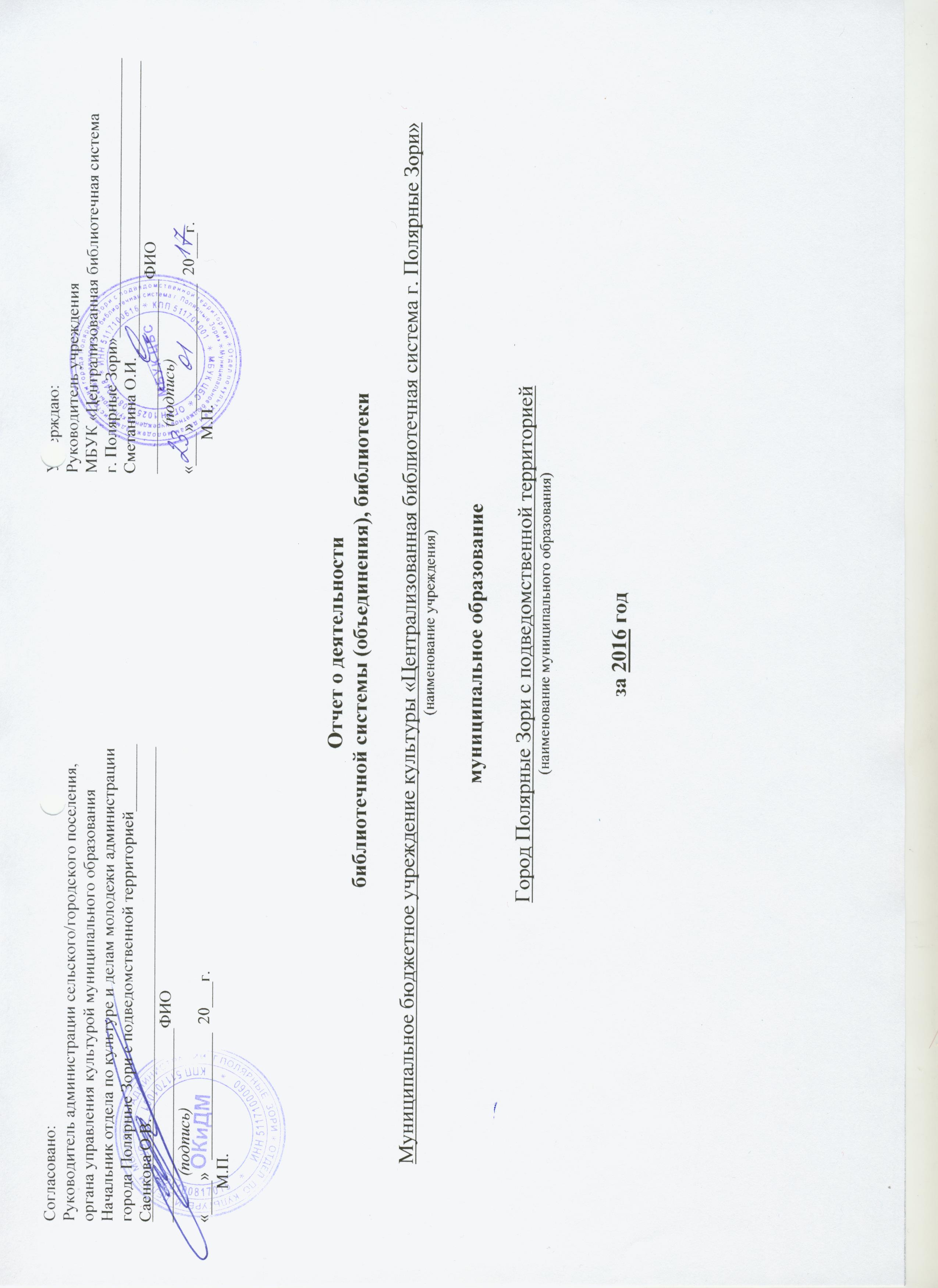 СодержаниеОбщие сведения об учрежденииІІ. Материально-техническая база и ресурсы учреждения2.1. Характеристика здания(ий)/помещения(ий)2.1.1. Характеристика здания(ий) / помещения(ий) библиотечного учреждения (заполняется в целом по учреждению – юридическому лицу)2.1.2. Характеристика здания Центральной городской библиотеки(отдельная таблица заполняется по каждой библиотеке, территориально отдельно расположенному структурному подразделению библиотеки)2.1.3. Характеристика помещения Центральной детской библиотеки2.1.4. Характеристика помещения сельской библиотеки н.п. Африканда2.1.5. Характеристика помещения сельской библиотеки н.п. ЗашеекВ сельской библиотеке н.п. Зашеек проведен ремонт пожарной сигнализации, в здании оборудован металлический пандус с кнопкой вызова персонала.2.2. Материально-технические средства и оснащение(заполняется в целом по учреждению – юридическому лицу)Внедрение автоматизированных технологий и достижения учреждения в этом направлении (не более 1 листа формата А4)Продолжается освоение ПО ИРБИС 64/32, освоен процесс списания в ЭК.2.3. Библиотечно-информационные ресурсы библиотеки2.3.1. Библиотечный фонд на физических (материальных) носителях: формирование и состояниеКачественные показатели изменились незначительно:- Обновляемость библиотечного фонда 2,66% (+0,19% к 2015 г.).- Поступило документов в среднем на 1 жителя 0,21 (+0,01 к 2015).- Поступило документов на 1 пользователя 0,46 (+ 0,02 у 2016).- Доля электронных изданий в объёме обновления фондов 0%.- Обращаемость библиотечного фонда 1,48.- Книгообеспеченность:на 1 жителя (на 1 тысячу населения) – 7,93 (-0,08 к 2015 в связи с ежегодным уменьшением количества выписываемых наименований/экземпляров периодических изданий и удорожанием книжной продукции в пределах неизменяющегося утвержденного финансирования).на 1 пользователя – 17,3.На 01.01.2017 фонд ЦБС составляет 134744 экземпляров книг, брошюр, журналов, АВД, КФФД и ЭНИ. По сравнению с прошлым годом, фонд уменьшился на 3346 экз. Основная причина списания – это ветхость. Списывались книги 1970-1995-х годов издания. Выбытие фонда несколько превысило поступление, т.к. после переезда ЦДБ в здание ЦГБ и сокращении площадей, занимаемых ЦГБ, продолжилось списание дублетной литературы.Всего поступило в 2015 г. 3587 экз. книг и журналов. Книг поступило 1511 экземпляров (1220 назв.), что на 228 экз.  меньше, чем в 2015 г. Основная часть книг поступила в ЦГБ (50 %). Среди вновь поступивших книг основную часть составляет художественная литература (74%).Фонд краеведческой литературы увеличивается с каждым годом. На 01.01.2017 г. составляет 5232 экз., по сравнению с прошлым годом+89 экз. (51 название). Большая часть книг принята библиотекой в дар. На средства местного бюджета приобретено 6 экз. (3 назв.) книг на сумму 1604 руб.Периодических изданий поступило и поставлено на учет 2076 экз. (112 название), что больше, чем в прошлом году на 409 экз., цены на периодические издания повысились, а финансирование осталось на уровне 2015 года. Библиотеки были вынуждены принимать в дар периодические издания. На периодические издания было израсходовано 189682руб., что больше, чем в прошлом году на 7349руб. Газеты на учет не ставились.В качестве обязательного экземпляра поступили местные газеты: «Городское время» - 51 экз., газета «Энергия+» - 51 экз.На закупку книг было выделено 138367,92руб. (+57,69 руб. к 2015г.), в том числе 5173 руб. из областного бюджета, на которые были закуплены книги для Центральной детской библиотеки. Основным источником комплектования в 2016г. была закупка книг по прайс-листам Северо-Западного книжного объединения. Средняя стоимость книги составила 209 руб. (+10 руб. к 2015г.).Всего на комплектование фондов затрачено 328050,24 руб., ежегодно на 10% меньше, чем в предыдущем году.На средства, полученные от оказания платных услуг, в 2016 году литература не приобреталась.2.3.1.1. Сохранность фондовГигиеническая обработка документов (обеспыливание): осуществляется ЦГБ, ЦДБ, сельская библиотека н.п. Африканда, сельская библиотека н.п. Зашеек не осуществляется - 0Реставрация: переплетные работы / мелкий ремонт (заполняется в целом по учреждению – юридическому лицу)  Потребность 35 /915выполнено в отчетном году 35 / 912Наличие переплетчика (да/нет) нетПовреждение документов (заполняется в целом по учреждению – юридическому лицу):- от огня - 0, из них списано - 0- от воды - 0, из них списано - 02.3.2.Электронные ресурсы2.3.2.1. Формирование и состояние электронных ресурсов2.3.2.2. Формирование электронного каталога, ретроконверсия карточных каталогов в электронную формуЗаключен договор о предоставлении доступа к Национальной электронной библиотеке от 06.10.2015. За 2016 год выполнено:*примечание: кратко описать результаты деятельности библиотеки в рамках проекта в отчетном году, в т.ч. с указанием даты заключения соглашения о корпоративном взаимодействии (если заключен). При наличии проблем по участию библиотеки в проекте, указать в пояснении к таблице. 2.3.2.4. Участие в региональных корпоративных проектах по формированию электронных каталогов*Передано записей без брошюр.2.3.2.5. Перевод краеведческих и местных документов в электронную формуОцифровка местных изданий не проводилась.2.3.2.6. Сведения о наиболее значимых проектах по переводу краеведческих и местных документов в электронную формуІІІ. Кадровые ресурсы3.1. Характеристика кадрового состава учрежденияКадровая ситуация в 2016 году оставалась достаточно стабильной. Уволен 1 библиотечный работник, принят 1 библиотечный работник. 53% основного персонала имеют профильное образование, но с учетом того, что 2 специалиста с высшим непрофильным образованием получили среднее профессиональное образование этот показатель можно считать равным 67%. Обязанности по вакантным должностям «уборщик служебных помещений» в сельской библиотеке н.п. Африканда (0,5 ст.) выполняет библиотекарь без оформления внутреннего совместительства. С 01.01.2016 г. произошло сокращение 0,5 ст. уборщик помещений (ЦДБ) и 0,5 ставки гардеробщика.3.2. Повышение квалификации работников (за отчетный год)* В случае если работник получает в течение года несколько удостоверений – он учитывается только 1 раз3.3. Аттестация (за отчетный год)Проведена плановая аттестация 6 специалистов, 1 раз в 5 лет, 2 библиотекаря повысили категорию.3.4. Стимулирование и поощрение работников учреждения (за отчетный год)Государственные, ведомственные и региональные награды (количество награждённых, человек)* примечание: Почетная грамота Мурманской области, Премия Мурманской области, звание «Почетный гражданин Мурманской области», Знак отличия «За заслуги перед Мурманской  областью», звание «Почетный работник культуры Мурманской области».Муниципальные наградыСотрудники ЦБС были отмечены наградами разного уровня в связи с 25-летием ЦБС, неоднократно получали денежные премии за перевыполнение квартальных и годовых показателей, организацию значимых мероприятий, к профессиональным и календарным праздникам.3.5. Потребность в кадрах (по состоянию на 31.12.2016)ІV. Основные показатели деятельности4.1. Основные показатели библиотечного обслуживания* примечание: исчисляется по формуле: Кпольз / Чнас x 100, где: Кпольз – количество пользователей библиотек (библиотеки), Чнас – численность населения муниципального образования.**За 2014 г. информация предоставляется по форме 6-НКи отчетам библиотек*** учет молодежи в 2014-2015гг. велся от 15 до 24 лет**** в т.ч. 63949 посещений библиотек в стационаре,515 вне стационара, 12010 посещений веб-сайта.Население муниципального образования на 01.01.2016 г. составляло 17162 чел. (-74 к .). Плановые показатели ЦБС по числу пользователей и посещений выполнила с небольшим минусом по отношению к прошлому году, незначительно колебалась книговыдача, % охвата тоже остается стабильным. Библиотекарям все труднее добиваться выполнения плановых показателей, несмотря на это показатель посещений уже второй года на уровне 2018 г. по «дорожной карте». 4.2. Основные показатели внестационарного библиотечного обслуживанияВ ЦБС существуют две формы внестационарного обслуживания населения – выездной читальный зал (ВЧЗ) и книгоношество. С каждой из заинтересованных организаций заключаются ежегодные договоры на организацию ВЧЗ. Так, в 2015 году ВЧЗ ЦГБ действовали в 3 учреждениях города. В течение года работа ВЧЗ в ДДТ (отв. Кечашина Е. Ю,) проводилась в 3 среду каждого месяца, в ЦЗН (отв. Тронова Н.В.) – 2-й и 4-й среда каждого месяца, в Централизованной бухгалтерии ОКиДМ (отв. Кечашина Е.Ю.) – 1 вторник каждого месяца(всего: 40 выходов, 40 пользователей, 380 посещений, 2441 выдача). В сельской библиотеке н.п. Африканда также работали 2 ВЧЗ (отв. Щеголькова А.Ф.) один раз в месяц, кроме летних, в ДОУ №2 и в ДШИ (14 выходов, 32 пользователя, 96 посещений, 340 выдач). В сельской библиотеке н.п. Африканда библиотекари обслуживают 2 маломобильных пенсионеров на дому, которых посетили в течение года 29 раз и выдали 102 книг и журналов (отв. Мельникова В.Г.), в ЦГБ обслуживают 1 пенсионера, 10 посещений, 35 книговыдач (отв. Бадакова С.В.).4.3. Число обращений к веб-сайту – 12010 (+1971 к 2015).V. Содержание деятельности 5.1.  Информационное, справочно-библиографическое обслуживание. Межбиблиотечный абонемент и электронная доставка документов	5.1.1.Справочно-библиографическое обслуживание (СБО)*в 2015 г. учет не велся5.1.2. Информационное обслуживание пользователейНа сайте ЦБС, кроме доступа к электронному каталогу, предусмотрено 4 услуги для удаленных пользователей – Виртуальная справка, Заказ книг по МБА и ЭДД, Продлить книгу. На сайте библиотеки ведутся разделы Интересно почитать, Список новых поступлений, Наши издания и страничка в соцсети ВКонтакте. Для удовлетворения информационных потребностей пользователей ЦБС предоставляет комплекс справочно-информационных услуг на основе универсального фонда библиотеки, справочно-поискового аппарата, включающего карточные каталоги и картотеки, электронные каталоги и базы данных, ресурсы Интернет. Пользователи библиотеки могут бесплатно воспользоваться компьютерным оборудованием для работы с электронным каталогом библиотеки, электронными библиографическими и полнотекстовыми базами данных, веб-порталами государственных и муниципальных органов власти и управления в помещении библиотеки. Проводились обзоры интернет-ресурсов по различным темам, например, час информации с интернет-обзором «Курить – здоровью вредить» к Всемирному дню борьбы с курением.Продолжена работа по созданию краеведческих информационных баз (хронологических и тематических). Начата работа по созданию виртуальной краеведческой энциклопедии муниципального образования.5.1.3. Формирование информационной культуры пользователейСведения о наиболее значимых мероприятиях*СБО осуществляли все подразделения ЦБС. Основными задачами на 2016 г. были: организация справочно-библиографического обслуживания в ЦБС и его совершенствование; воспитание информационной культуры читателей; автоматизация библиографических процессов и внедрение современных информационных технологий.Основная цель СБО ЦБС – предоставление пользователям социально-значимой информации, необходимой для обеспечения жизнедеятельности общества, отдельных социальных групп общества (работники учреждений культуры, преподаватели, социальные работники и др.)Выполнено 3668 справок, в том числе 74 при помощи правовых БД (Консультант плюс) и 1014 с помощью Интернета. Анализ состава показывает, что основная часть традиционно выполняется для читателей, имеющих учебные и личные цели. Количество выполненных справок в 2016 году значительно выше плана на 1718. Увеличение количества выполненных справок связано с появлением доступа Интернета к ЭК ЦБС.На индивидуальном информировании состояло 25 абонентов. На коллективном  информировании – 6 абонентов. 2 раза в год,  после оформления подписки на периодические издания, составляется «Сводный каталог периодических изданий, получаемых библиотеками города» (в листовой, карточной и электронной формах). Сводный каталог размещается на сайте ЦБС. Действовали информационные стенды, где представлялась, в том числе и библиографическая информация (информационные стенды БиблиоИнформ, «Это интересно для всех и для вас лично», «Библиореклама», «Издания для вас!», «Почта домовенка Кузи», «Листая журналы», «Книгочей» и т.п.).В течение года для читателей и сотрудников ЦБС был проведено 20 обзоров.Подготовлены и изданы следующие библиографические и информационно-библиографические материалы: аннотированный список литературы «Новинки «толстяков» 2015» - рекомендательный указатель произведений, напечатанных в 2015 году в «толстых» журналах; третий выпуск рекомендательного списка литературы (в форме буклета с вкладышами) «Начинающим писателям» (четвертый выпуск из цикла буклетов «Молодые голоса в литературе» в форме веб-путеводителя по литсайтам); информационное издание для детей Дневник Летних чтений «ЗаМЕЧТАтельные каникулы»; веб-путеводитель по ресурсам Интернета - «СТОП!!! ВИЧ!!!». Продолжена работа над «Полярнозоринским хронографом» – в электронный вариант вносились события 2016 года, подготовлен календарь «Знаменательные даты муниципального образования. 2017 год». Новой формой работы в деятельности ЦБС стала разработка виртуальной краеведческой энциклопедии (рабочее название «Краеведческая азбука для детей и взрослых»), уже подготовлено более 800 статей.5.1.4.Межбиблиотечный абонемент и электронная доставка документовУвеличение стоимости почтовых услуг и услуг по ЭДД повлекло снижение количества обращений к МБА и ЭДД.5.2. Культурно-просветительская деятельностьНаблюдаются незначительные колебания показателей – увеличение количества массовых мероприятий (+50), но уменьшение количества их посещений (-134). Почти в 2 раза больше прошло мероприятий для молодежи (+10 к 2015). Наиболее активными в привлечении посетителей к детским мероприятиям стала ЦДБ, к мероприятиям для старшего поколения – ЦГБ. Из года в год всё более сложным становится привлекать к массовым мероприятиям молодежь и работающее население среднего возраста из-за их занятости и загруженности в учебных заведениях, на работе и снижения интереса к чтению и библиотеке. Формы и тематика мероприятий, описанных ниже, не всегда являются инновационными, но достаточно значимыми для ЦБС и ее читателей.5.2.1. Работа с детьми до 14 летСведения о наиболее значимых мероприятияхДля читателей среднего школьного возраста ЦДБ 7 раз (по заявкам педагогов) провела мероприятие «Нам в сорок третьем выдали медали и только в сорок пятом – паспорта». Читатели познакомились с Летописью подвигов юных героев в годы Великой Отечественной войны – А.Чекалина, М. Казея, З. Портновой, В.Котика и других, проведён обзор книг о них. 24 марта в г. Полярные Зори состоялся праздник открытия Столицы Недели детской и юношеской книги в Мурманской области. На праздник приехали читательские делегации из детских библиотек городов  Апатиты, Кандалакша, Кировск, Ковдор, Мончегорск, Мурманск, Молочный, Никель, Оленегорск, Ревда, Умба и детской деревни СОС г. Кандалакша. Для гостей проводились экскурсии по городу, в Информационный центр КАЭС, на форелевое хозяйство и горнолыжный комплекс «Салма». Были организованы образовательные площадки «В гостях у Марьи – искусницы», «Литературная река времени», «В гостях у Знайки», «В гостях у сказки», выставка «Волшебство рукописных книг».Часть делегаций посетила библиомобиль МОДЮБ и литературно-развлекательную программу на свежем воздухе. Каждый участник получил сувенирную продукцию от Кольской АЭС. Опыт проведения таких праздников, в том числе в г. Полярные Зори, был обобщен директором МОДЮБ В.П. Махаевой в №4 за 2016 год профессионального журнала «Современная библиотека».Библиотекари ЦДБ и СБ Африканда традиционно активно работают с Летним оздоровительным лагерем Отдела образования – 14 июля проведён урок юного гражданина «С гордостью о России», посвящённый Дню России, «Лето, книга, я вместе верные друзья» и «Яркое настроение» совместно с библиотекарями библиомобиля МОДЮБ. В этом году, например, в хорошую погоду на улице на скамейке у СБ Африканда дети читали книги, взятые ранее в библиотеке.Квест-игра «Мы с книгой открываем мир природы» в СБ Африканда состояла из двух этапов и проходила в течение 2 дней. На первом этапе ребята получили задание найти по картинкам растения на прилегающей лесопарковой территории, на втором – в читальном зале – находили их в книгах, затем посмотрели слайд-шоу «Растения Севера», где расширили знания о природе своего края. 9 октября в ЦДБ состоялся литературный праздник подведения итогов конкурса Летних чтений – 2016 «ЗаМЕЧТАтельные каникулы». Участники праздника совершили заочное путешествие по страницам дневника – история книги, юбилей г. Мурманска, книги «Волшебник Изумрудного города», «Чарли и шоколадная фабрика», «Сказки по телефону».2 ноября в ЦДБ в рамках областной акции «Дни журнала «Мурзилка» в Мурманской области» прошла встреча с зам. главного редактора И. А. Антоновой. Встречал гостью наш заполярный Мурзилка (Мария Тапио), ребята узнали много интересного о журнале, его истории, работе редакции, современных детских писателях и поэтах. Юные полярнозоринцы активно участвовали в конкурсе «Мурзитворчество», подготовили рассказы, стихи, рисунки и фото.В ЦБС работают 1 детский клуб и 1 семейный для родителей с детьми от 5 до 9 лет. Необычные формы работы, которые доставляют удовольствие не только детям, но и их родителям проводит семейный клуб «Светлячок». Например, праздники «Как встречают Новый год люди всех земных широт», Праздник добрых сердец и др. В ЦДБ и сельской библиотеке н.п. Африканда каждый год проходят экскурсии по библиотеке для дошкольников и младших школьников.В ЦГБ и ЦДБ по заказу преподавателей ДДТ проходили различные мероприятия для детей из творческих объединений «Живая планета», «Тестопластика», «Весёлая палитра» (13 мероприятий). Дети посещали развлекательные и познавательные программы, виртуальные путешествия, знакомились с творческими работами на выставках рукоделия, совершали экскурсии по библиотекам. В библиотеке н.п. Африканда интересно проходят для детей предновогодние праздники. Ежегодно дети становятся участниками конкурса самодельной игрушки. После подведения итогов конкурса лучшими игрушками украшается живая елка во дворе библиотеки под салют хлопушек. Работа с детьми до 14 лет проводится большая практически по всем направлениям. У библиотек налажено сотрудничество с Отделом образования, детскими садами, школами, ДДТ, ИНФО КАЭС. Все планы совместной деятельности ЦБС и учреждений образования координируются в начале каждого учебного года.Традиционно работает «Библиотечная продленка» – практически ежедневно учащиеся ООШ №1 н.п. Африканда приходят в читальный зал СБ Африканда делать уроки, зная, что здесь они найдут помощь и понимание со стороны работников библиотеки - профессиональных педагогов, а также дети любят делать уроки и читальном зале ЦДБ.5.2.2. Работа с молодёжью с 14 до 30 летСведения о наиболее значимых мероприятияхСлужба профориентационной поддержки молодежи при ЦГБ провела 2 вечера защиты профессий. 24 марта для учащихся 8-11 классов был проведен вечер защиты профессий силовых структур «На страже порядка». Из рассказа ведущей ребята узнали, как правильно выбрать профессию, какими качествами должен обладать представитель данных профессий.  Участниками мероприятия были сотрудники разных учреждений: служащий ФСБ Кирилюк О.А., ВОХР - Мельник А.В., ГОВД - Давыдова Н.И. Психолог ЦЗН Никулова Н.Н. рассказала о востребованных профессиях на рынке труда Мурманской области, представила информацию об учебных заведениях, где можно получить данные профессии. Для школьников было проведено тестирование. 15 ноября в ЦГБ состоялась встреча учащихся 8 – 11 классов с преподавателями школ и педколледжа «Учитель – мужской род – единственное число». Активными участниками вечера стали учителя, которые защищали свою профессию перед учениками.  В рамках мероприятия были проведены различные викторины. Учителя (информатики, математики, английского языка, русского языка и литературы) ответили на вопросы, которые были для них подготовлены, рассказали о том, как выбирали свою профессию, какими качествами должен обладать учитель, какое учебное заведение окончили, с какими трудностями столкнулись пока учились, а также дали советы тем, кто только собирается выбрать эту профессию. Для всех присутствующих был подготовлен обзор книг «Образ учителя в художественной литературе» и представлена одноименная выставка.  К Международному дню распространения грамотности 19 сентября в ЦГБ проведена акция «Проверь себя!». Читателям библиотеки были предложены листочки с разными заданиями (вставить пропущенную букву, слитно, раздельно или через дефис, вставить «ь» знак). Читатели с большим интересом выполняли предложенные задания. Всего в акции приняли участие 40 человек.30 марта в ЦДБ прошло мероприятие для волонтёров праздника открытия Столицы Недели ДЮК. Для проведения мероприятий волонтёры привлекались впервые. Библиотекари рассказали об истории празднования в России НДЮК, об особенностях и традициях проведения её в Мурманской области, вручили волонтёрам благодарственные письма и памятные сувениры.28.04 в ЦГБ для учащихся ПЭК состоялась молодежная информационная акция «Homoaddiktus: человек зависимый». Ведущая рассказала, какие виды зависимостей бывают, основные признаки, какой вред наносится организму при интернет-зависимости. Учащиеся приняли активное участие в обсуждении данной проблемы в режиме «Вопрос – ответ». Так же им был предложена анонимная анкета «Считаете ли вы себя интернет – зависимым человеком?». Вниманию учащихся было предложено 4 социальных ролика на данную тему, после чего состоялось обсуждение увиденного. В конце мероприятия ребята получили рекомендации о том, как избавиться от данной зависимости и советы как справиться с разными симптомами, сопровождающими долгое пребывание за компьютером. В заключении был показан мультфильм о правильной работе за компьютером.Патриотическое воспитание и гражданско-правовое просвещение молодежи описано в разделе 5.2.7.В рамках Недели молодежной книги ИБО ЦГБ подготовил буклет «Молодые голоса в литературе. Начинающим писателям», выпуск 4, в зале художественной литературы абонемента ЦГБ к Неделе молодежной книги была оформлена книжная выставка-просмотр «Что читает молодежь…».  На выставке было представлено 130 книг, 184 книговыдачи, коэффициент эффективности 1,4. На сайте ЦБС был размещен обзор 17 книг, популярных среди молодых читателей. 5.2.3. Работа с гражданами пожилого возрастаСведения о наиболее значимых мероприятияхБиблиотекари ЦБС, особенно ЦГБ, провели огромную работу в деле просвещения и организации досуга граждан пожилого возраста. В ЦГБ успешно было продолжено сотрудничество с КЦСОН, с Советом ветеранов педагогического труда, Советом ветеранов КАЭС. Сотрудники ЧЗ ЦГБ регулярно выходили в эти организации с различными мероприятиями, а также приглашали пенсионеров посетить мероприятия в стенах библиотеки. В рамках Года Российского кино в ЦГБ организован лекторий «Мастера российского кино» подготовленный для отдыхающих КЦСОН, клуба ветеранов «Огонек», Совета ветеранов КАЭС. Лекторий «Мастера российского кино» к Году кино прошел в форме цикла вечеров-портретов по заказу Совета ветеранов педагогического труда, Совета ветеранов Кольской АЭС, Комплексного центра социального обслуживания населения. Мероприятия цикла неоднократно заказывали повторно.Много хороших отзывов было получено после проведения цикла вечеров «Родословная вещей». Фольклорный праздник «Валенки, валенки», тематический вечер ко Дню здоровья «Да здравствует мыло душистое!», литературное путешествие «Великий чайный путь», музыкально-литературная композиция «Пока горит свеча». Все эти мероприятия были наполнены стихами, красивой музыкой, полезной информацией, сопроврждались интересной медиапрезентацией, конкурсами, мастер-классами (по изготовлению свечей, мыла), дегустацией чая и заканчивались все эти вечера чаепитием.По заказу совета ветеранов КАЭС ко Дню пожилого человека в ЦГБ был подготовлен тематический вечер «Старость – выдумка скучных людей». Для посетителей КЦСОН в ЦГБ проведено два мероприятия духовной тематики час истории «Святой Афон», информационный час «Храм святых мучениц Веры, Надежды, Любови и матери их Софии» приуроченный к 15-летию церкви в Североморске.  Востребованы были обзоры журналов о здоровье «ЗОЖ», цикл информационных часов «Лица в истории».  Сотрудником ЦОДа проведены 3 оn-line-экскурсии: по Большому театру (к 240-летию театра), по улицам Мурманска (к 100-летию города), по Третьяковской галерее (к 160-летию музея и Международному Дню музеев). Посетители оценили такую форму проведения мероприятия, т.к. они получили возможность в режиме online посетить театральные залы, музеи, «побродить» по улицам Мурманска. В сельской библиотеке н.п. Африканда библиотекари обслуживают двух маломобильных пенсионеров на дому, а в ЦГБ – одного.В 2016 году в сельской библиотеке н. п. Зашеек продолжил работу клуб для пожилых людей «Поговорим по душам», в рамках которого прошли вечера встреч различной тематики, которые всегда заканчиваются чаепитием и разговором по душам». 5.2.4.  Работа с людьми с ограниченными возможностями здоровьяСведения о наиболее значимых мероприятияхВедется ли индивидуальная работа в этом направлении (да, нет) _____нет____, (если «да») в чем она заключается.ЦДБ проводит мероприятия для детей, посещающих классы коррекции ООШ № 3, в 2016 году проведено 2 мероприятия, которое посетили 28 учащихся.В ЦГБ для инвалидов и слабовидящих людей проведен обзор периодических изданий с медиапрезентацией «Советы врача» приуроченный к Всемирному дню зрения.  Медиопрезентация «Советы врача» содержала информацию о своевременных мерах профилактики для сохранения зрения.В ЦГБ состоялся тематический вечер «Старость – выдумка скучных людей» по заказу Совета ветеранов КАЭС приуроченный к Международному дню пожилого человека. Посетителям мероприятия была предложена интересная информация о людях пожилого возраста, медиапрезентация с юмористическими рисунками и веселыми высказываниями, а затем  медиаконцерт с  популярными песнями.
Информационный час «Смехонастольгия» проведенный в ЦГБ к 95-летию со дня рождения замечательного человека, клоуна, артиста Ю. Никулина. Вниманию присутствующих были представлены биография артиста, иллюстрированная отрывками из документальных фильмов о нем, обзор статей, посвященных творчеству Ю.В, Никулина и его книг «Почти серьезно…» и сборники анекдотов.В ЦГБ на базе зала ХЛ продолжает свою работу Абонемент для слабовидящих – библиотечный пункт МГОСБС. Здесь обновляется постоянно действующая выставка книг с крупным шрифтом «Круг чтения. Издания для слабовидящих». В фонде имеются аудиокниги, 2 тифлофлешплеера для их прослушивания с предоставлением всем желающим на прокат. Один тифлофлешплеер постоянно используется инвалидом по зрению. На Абонементе для слабовидящих зарегистрировано 1 читатель, 3 посещения, 14 книговыдач. Снижение количества читателей данной категории произошло из-за появления доступных альтернативных источников прослушивания книг (аудиокниги) и др.В ЦДБ по двум семейным формулярам обслуживаются два ребенка-инвалида. В сельском филиале н.п. Африканда библиотекари обслуживают 2 маломобильных пенсионеров на дому, а также 2 человека с ограниченными возможностями обслуживаются членами семьи по семейному формуляру. В ЦГБ на дому обслуживают 1 маломобильного пенсионера и 1 по семейному формуляру. 5.2.5. Работа по привлечению населения к книге и чтениюСведения о наиболее значимых мероприятияхВ ЦГБ продолжил работу стенд «Книгочей» в зале художественной литературы абонемента ЦГБ для любителей чтения, отслеживающих литературные новинки. На нем были представлены интервью с популярными авторами, рейтинговые списки, информация о новинках, о событиях в литературном и книжном мире. Много положительных откликов у читателей города получила творческая встреча «Просто весна…» с местным поэтом Шевченко Т.А. из н.п. Африканда, членом Российского Союза писателей, номинантом литературной премии «Наследие – 2015».    На вечере прозвучали стихи  из новой книги «Немного обо всём», выпущенной ЦБС.   На встречу с самобытным поэтом пришли люди, любящие поэзию и те, кто знает и любит стихи этого автора, и те захотел познакомиться с творчеством этой уникальной женщины. В ЦДБ для читателей среднего школьного возраста проводилась акция «BOOK – симпатия» (любимые книги наших читателей). Цель акции – привлечение к чтению читателей среднего школьного возраста. Читатели при возврате прочитанных книг рассказывали о понравившейся книге библиотекарю. Библиотекарь предлагал читателю прикрепить сердечко к книге и поставить её на выставку. Тем самым читатель рекомендовал книги другим читателям. И это себя оправдало, т.к. книги с выставки брали с большим удовольствием.В гостях у ЦДБ побывали учащиеся ООШ №1 н.п. Африканда. Для детей была проведена экскурсия по библиотеке «Здравствуй, здравствуй, Книжный дом!». В ходе экскурсии наши гости познакомились со структурой библиотеки, побывали в читальном зале для читателей среднего школьного возраста, где познакомились с периодическими изданиями, имеющимися в библиотеке, приняли участие в игре «Интересные факты из копилки». ЦДБ стала участником Областной акции «Поэтическая веснушка» к Всемирному дню поэзии. В ходе акции на абонементе для читателей дошкольного и младшего школьного возраста расцвела «Поэтическая клумба», возле нее библиотекарь предлагала читателям назвать имена поэтов, которых они знают, ответить на вопрос «Чем поэзия отличается от прозы», вспомнить своё любимое стихотворение, взять с «клумбы» цветок, записать на нём две - три строчки из любимого стихотворения. Затем нужно было собрать цветок (прикрепить цветок к стебельку) и поставить в корзинку. Так получился красивый «поэтический букет».В ЦДБ читатели младшего возраста День поэзии отметили в «Театре Веснушки на табуретке», под девизом «Стихи читай – веснушку получай!» Встав на табуретку, дети должны были громко и чётко прочитать стихи о весне. Весело и задорно прошла игра «Веснушка на макушке».Для читателей для среднего школьного возраста в ЦДБ появилась книжная выставка – лужайка «Весна на поэтической лужайке». Здесь были представлены книги с весенними стихами, авторы которых наши земляки – А. Бажанов, О. Бундур, О. Воронова, В. Синицын, Р. Маркова, А. Антонова, Н. Колычев. У выставки проводилась информминутка, на которой библиотекарь рассказывала об Областной акции, читала стихи. Читатели приняли активное участие в литературной игре «Весёлая рифма».В ЦДБ на абонементе для читателей среднего школьного возраста 20 января состоялся разговор у выставки «Он – твой поэт, Россия», посвященной юбилею Н. Рубцова. Библиотекарь рассказала о непростой судьбе поэта. О том, почему мы считаем его своим земляком. Читала стихи Н.Рубцова, как самые известные, так и совсем не знакомые нашим читателям.В библиотеках ЦБС в течение года были оформлены циклы книжных выставок, посвященные юбилеям писателей, поэтов, а также книгам-юбилярам. Ежегодно ИБО ЦГБ выпускает аннотированный список произведений «Новинки «толстяков», опубликованных в литературных журналах за прошедший год. В 2016 году был также подготовлен 4-й заключительный выпуск буклета «Молодые голоса в литературе» к Неделе молодежной книги.В 2016  году в рамках Года кино в ЦГБ проведен лекторий «Мастера российского кино», рассказ ведущего всегда  сопровождался медиапрезентацией. Всего проведено 19 вечеров, которые посетило 398 человек. В ЦГБ на абонементе художественной литературы в течение всего года оформлялись выставки в цикле «Российское кино в лицах» ,посвященные знаменитым людям кино: Н. Крючкову, С. Никоненко, И. Ильинскому, Е. Леонову, З. Гердту, Е. Евстигнееву, Ю. Никулину, Л.Филатову, В. Соломину. 30 июня в сельской библиотеке н.п. Африканда состоялся флэш-моб «Читаем всегда, читаем везде». В хорошую погоду возле библиотеки на улице, сидя на скамейке, дети читали книги, взятые в библиотеке.Художественная литература в библиотеках ЦБС пользуется большим спросом, работа по ее пропаганде была проделана значительная.5.2.6. Работа по формированию и популяризации семейных ценностей Сведения о наиболее значимых мероприятияхВо всех подразделениях ЦБС проводилась активная работа с семьей, по 839 семейным формулярам читает 2260 читателей. Библиотекари организуют праздничные мероприятия и выставки к таким датам, как Международный день семьи, Всероссийский день семьи, любви и верности, Всероссийский день ребенка, День матери.  12.07 в ЦГБ проведен информационный час «Верность» к Всероссийскому дню семьи, любви и верности.С 28.10 по 28.11 в сельской библиотеке н.п. Африканда была оформлена фотовыставка «Актёры советского кино» коллекция семьи Магомедовых. Фотовыставку дополнили книги, по которым были сняты фильмы с участием представленных актёров. Выставку посетили 65 читателей библиотеки. Интересной для читателей была творческая выставка из семейных коллекций «Украшения на ёлку своими руками» - 70 посещений. Читающие семьи участвуют в мероприятиях клуба «Цветик-семицветик» в сельской библиотеке н.п. Африканда.23 ноября в ЦГБ проведен тематический вечер «Ласковые руки матери», рассказ об истории появления этой даты, презентация о праздновании этого дня в других странах, стихи и медиаконцерт были предложены вниманию посетителей КЦСОН. Дважды в ЦГБ был проведен мастер – класс «Подарок маме своими руками», дети и взрослые под руководством Друговой Е. и Ярошенко Н. своими руками сделали подарок ко Дню матери. Замечательные обрядовые куклы «Колокольчики» порадовали матерей и украсили квартиры участников этих мероприятий.01.03 в ЦГБ прошла выставка молодой мамы Е. Бахтияровой «Дети – цветы жизни». Автор  представила 18 семейных фотографий (родители, бабушка, дедушка и конечно ребенок).Библиотекари стараются привлекать к совместному участию детей и их родителей в различных семейных праздниках, конкурсах, викторинах, играх.  Особенно удается сделать это семейному клубу в ЦДБ «Светлячок» для родителей с детьми от 5 до 9 лет (25 детей из 12 семей). 21 февраля прошёл семейный литературный праздник «Праздник добрых сердец». Юные читатели с удовольствием отгадывали загадки, подбирали рифмы к стихотворениям, искали «цветы любви» и, конечно, веселились. Большим сюрпризом для всех, стало появление в зале «Леди совершенство» Мэри Поппинс, которая пригласила всех потанцевать. 18 декабря состоялся очередной семейный праздник «Как встречают Новый год люди всех земных широт». Ведущая праздника с Книгой пригласила детей и их родителей совершить увлекательное путешествие по странам и познакомиться с необычными традициями празднования Нового года, принять участие в различных играх и новогодних викторинах. Весело прошла игра «Наряди Ёлочку», с удовольствием дети читали новогодние стихи, в завершении мероприятия дети загадали желания «по-японски».2 читающие семьи участвуют и в мероприятиях клуба «Цветик-семицветик» в сельской библиотеке н.п. Африканда.5.2.7. Работа по патриотическому воспитанию и гражданско-правовому просвещениюСведения о наиболее значимых мероприятияхТрадиционно проводились мероприятия вахты памяти «Салют Победы», к Дню космонавтики, Дню славянской письменности и культуры,  800-летию А. Невского, Дню героев Отечества, Дню неизвестного солдата и др. Формы мероприятий были разнообразными: часы и уроки памяти, исторические часы, информационные часы, музыкальный вечер-встреча, медиапрезентации.В рамках акции «Одна Армия – одна Россия» в сельской библиотеке  н.п. Африканда были проведены громкие чтения, в течение нескольких дней демонстрировался видеоролик МГОУНБ. ЦДБ приняла участие в Международной акции «Читаем детям о войне». 4 мая в 11 часов библиотекарем был прочитан рассказ Б. Лавренёва «Разведчик Вихров». Чтение рассказа сопровождалось демонстрацией слайдов, подготовленных по тексту произведения. Вторым произведением, с которым познакомились читатели, стал рассказ Л. Кассиля «Рассказ об отсутствующем». Рассказ читал Григорий Вайнер. Чтение рассказа так же сопровождалось видео-презентацией. И ещё одно произведение, с которым познакомились читатели - «Легенда о старом маяке». В год Российского кино было уместно показать участникам чтения мультфильм, снятый киностудией «Союзмультфильм» в 1976 году, то есть ровно 40 лет назад. Участники чтений следили за действием, происходившим на экране с большим интересом. Завершилось мероприятие Минутой молчания.Для читателей среднего школьного возраста проведено мероприятие «Нам в сорок третьем выдали медали и только в сорок пятом – паспорта». Читатели познакомились с Летописью подвигов юных героев в годы Великой Отечественной войны : А. Чекалина, М. Казея, З. Портновой, В. Котика и других, чья воинская доблесть стояла в одном строю, плечом к плечу с мужеством взрослых. Мероприятие сопровождалось показом слайдов. В ЦДБ для детей из ЛОЛ проведён урок юного гражданина «С гордостью о России», посвящённый Дню России. Из рассказа библиотекаря дети узнали историю праздника и познакомились с государственными символами страны. Так же в ЦДБ состоялся урок гражданина «Сделать выбор – твой долг и твоё право» для детей ЛОЛ.  В мероприятии приняла участие председатель ТИК г. Полярные Зори и прилегающих территорий С.К. Комарова, которая рассказала детям о том, что такое выборы, кто является их организатором, какие бывают избирательные комиссии. Участники мероприятия познакомились с работой УИК, выбрали состав УИК, приняли участие в голосовании самой интересной фотографии с выставки «В объективе Лапландский заповедник». Мероприятие получилось очень интересным и познавательным.В ЦГБ для учащихся школ был дважды проведен информационный час с медиапрезентацией «Северный конвой». 17.04 в ЦГБ состоялась творческая встреча «О войне, о жизни, о любви» с писателем, краеведом, поисковиком М.Г. Орешетой, и поэтом- членом Союза писателей России В.П. Чарторийским. На встрече прозвучали стихи, интересные рассказы из жизни поисковиков, отрывки из поэмы «Василий Теркин», а группой поддержки из г. Мурманск  были исполнены песни военной тематики.  Гости подарили библиотеке свои новые книги.5.2.8. Работа по профилактике правонарушений Сведения о наиболее значимых мероприятияхВсе мероприятия по патриотическому воспитанию и гражданско-правовому просвещению относятся к работе и по данному направлению. 12.05 в сельской библиотеке н.п. Африканда проведена беседа-предупреждение «Как себя предостеречь», детям были предложены ситуативные тесты, вариант действий они должны были выбрать такой, чтобы не нарушить закон.20.11 в ЦДБ состоялся День права «Закон для тебя, закон о тебе», во время мероприятия ребята познакомились с такими понятиями, как право, обязанности, конвенция. Узнали историю становления ООН и создания таких важных для всех стран документов: «Всеобщая декларация прав человека», «Конвенция о правах ребёнка». Затем ребята совершили небольшое путешествие по страницам Конвенции и ответили на вопросы литературно-правовой викторины «Права литературных героев», в которой ребята вспомнили эпизоды из детских книг, где были нарушены права маленьких граждан, а также приводили примеры из личного опыта. В завершении мероприятия ребятам была предложена игра «Закончи предложения», в которые начинались со слов: «В школе я должен…», «На улице я должен…», «Дома я должен…». Выполняя задания этой игры, ребята вспомнили о том, что кроме прав у них есть обязанности. В рамках муниципального Комплексного плана по профилактике правонарушений и безнадзорности среди несовершеннолетних 21.12 в ЦГБ проведен час полезной информации «Профилактика правонарушений». Из рассказа ведущего  школьники узнали, что такое преступление, правонарушение,  ответственность, виды ответственности (уголовная, административная, дисциплинарная, гражданско-правовая). Беседа сопровождалась медиапрезентацией.  Подросткам была предложена «сказочная викторина», в которой рассматривались различные сказочные ситуации, где были нарушены права сказочных героев. Учащимся были подарены закладки «Без проблем с законом» с информацией о том, что такое хулиганство, вандализм, жестокое обращение с животными, неправомерный доступ к компьютерной информации, ложное сообщение об акте вандализма. В закладке содержалась информация о статьях УК РФ и мерах наказания и информационный лист «Подросток и закон».5.2.9. Работа по профилактике немедицинского употребления наркотических и психотропных веществ, формированию здорового образа жизниСведения о наиболее значимых мероприятияхРабота по формированию и поддержанию здорового образа жизни проводится в ЦБС в течение всего года, как среди взрослого населения, так среди детей, подростков и молодежи. В ЦГБ среди старшего поколения читателей пользуются популярностью обзоры журналов по здоровью. В течение года для КЦСОН и Клуб ветеранов педагогического труда проведены обзоры с медиапрезентацией, по темам: «Чем накормить иммунитет?», «Инфаркт миокарда», «Почки», «Простуда», «Чтобы суставы не болели», «Весенние растения», «Лечебные советы», «Мед от болезней спасет», «Остеохондроз» из цикла «Зеленая аптека»: «Пустырник и мята», «Чага», «Череда и зверобой», «Валерьяна и калган», «Лебеда, пырей, укроп и петрушка», «Сорняки», «Рябина и калина»,  «Шиповник и боярышник» Всего проведено 19 обзоров, 312 посещений.  В ЦГБ прошел цикл лекций «Основы китайской медицины», участникам мероприятия были даны теоритические знания, а также  прошли практические занятия по «Су-джок».Впервые в ЦГБ и сельском филиале н.п. Африканда была проведена акция «Стоп-ВИЧ», участниками стали молодые люди. Библиотекари и волонтеры вышли на наиболее посещаемые места города и поселка с красными лентами и листовками.   Молодежи, которая встречались организаторам акции, были подарены красные ленты и листовки. В акции приняли участие 80 человек.В ЦДБ проведен информационный час «Жизнь без табака» к Всемирному дню без табака. В ходе мероприятия ребята в игровой форме получили информацию о ложном действии «удовольствия», получаемого от курения табака, и непоправимых последствиях его использования. Закрепить знания, а также узнать много нового интересного ребята могли в ходе проведения «Антитабачной викторины» и игры «Что здесь зашифровано». Завершилось мероприятие просмотром видеоролика о вреде курения.9 декабря в ЦДБ для учащихся 9 класса прошло мероприятие «С людьми живи – с пороками сражайся». Библиотекарь рассказала о таких вредных привычках как курение и наркомания. Ребята отвечали на вопросы «антитабачной» викторины, вместе с библиотекарем разобрались в мифах о наркотиках, узнали, как не стать жертвой наркотиков, познакомились с советами тем, кто решил никогда не курить. Ежегодно в ноябре-декабре оформляются выставки и проходят мероприятия в рамках месячника и декады SOS. Проведенные мероприятия были направлены на формирование у детей и подростков негативного отношения к наркомании, алкоголизму, табакокурению и на пропаганду здорового образа жизни.5.2.10. Работа по экологическому просвещениюСведения о наиболее значимых мероприятияхЕжегодно в ЦБС в апреле проходят Дни экологического просвещения.  В 2016 году 26 апреля отмечалась печальная - дата 30 лет со дня аварии на ЧАЭС. В ЦДБ проведен час предупреждения «Трагедия Чернобыля не должна повториться». Библиотекарь рассказала о самой страшной аварии двадцатого века, познакомила с публикациями, представляющими разные точки зрения учёных о причинах трагедии. Ребятам было интересно узнать, как эта тема отражена в поэзии и прозе. Детям был показан видеофильм «Припять – «город призрак».14 апреля в ЦГБ прошла встреча с участницей ликвидации аварии ЧАЭС Бердиной В.В. Рассказ очевидца тех событий не оставил равнодушным ни одного посетителя мероприятия. Письма, фотографии, подготовленная к печати книга «Чернобыль боль моя», награды, стихи собственного сочинения Бердиной В.В.  особенно заинтересовали читателей. Рассказ ведущего был дополнен медиапрезентацией «Ликвидаторы». Традиционно в ЦГБ проходят встречи с сотрудниками Полярноальпийской опытной станции ВИР. В этом году 03.04 читателям библиотеки была предложена лекция «Ягодные культуры – выращивание, сорта, болезни». В ЦГБ 27.03 и 11.09 прошли выставки цветущих комнатных растений «Фиалки на Мурмане», посетителям были предложены лекция и мастер-класс по выращиванию фиалок. С темой экологии связана и творческая выставка Манифасовой Л.И «Вторая жизнь пластиковой бутылки. Идеи для экономных людей». На выставке в ЦГБ было представлено 77 замечательных работ. Это  бусы, серьги, броши, цветы,  букеты, различные вазы и шкатулки, выполненные из обыкновенных бутылок.  20.03 в ЦГБ демонстрировалась книжно-иллюстративная предметная выставка «В удивительном мире камня», приуроченная к 45-летию Мончегорского музея камня им. Дав. На выставке были представлены минералы Кольского полуострова, ювелирные изделия (броши, серьги, бусы, колье и др.). Выставка была снабжена фотографиями и книгами из фонда библиотеки. Всего на выставке было представлено 80 предметов и 37 книг. Посетили выставку 424 человека.5.2.11. Работа по реализации государственной национальной политики, развитию межэтнических отношений и гражданского единства  
Сведения о наиболее значимых мероприятияхВ рамках содействия Стратегии государственной национальной политики ЦБС ведется большая информационно-просветительская работа среди читателей различных возрастных групп. Используются разнообразные формы библиотечной работы: книжные выставки, часы истории, патриотические часы, часы краеведения, анкетирование, конкурсы, виртуальные экскурсии, лекции, медиапрезентации и пр.  Так, в деле укрепления единства и духовной общности многонационального народа РФ проходят ежегодные мероприятия к памятным датам в истории народов России, Дню Победы в ВОВ, Дню России, Дню государственного флага РФ, Дню народного единства, Дню Конституции. А также к проведению празднования Дня славянской письменности и культуры. 29 мая читатели ЦДБ совершили литературное путешествие по Стране славянских былин. Читатели узнали, что такое былины, чем они отличаются от сказаний народов других стран, познакомились с героями русских былин, узнали, что придаёт былине особую ценность: она воскрешает перед нами древнерусский уклад жизни со всеми его особенностями. Познакомились с учёными Рыбниковым П.Н., Гильфердингом А.Ф., которые записывали на севере нашей страны подлинные тексты народных былин. Завершилось путешествие чтением отрывка из былины «Илья Муромец».К Году Греции в ЦГБ  сотрудником ЦОД для посетителей КЦСОН 17.05 проведен познавательный час с медиапрезентацией «Страна героев и богов». Был показан видеофильм «Интересные факты о Греции».25.02 в ЦГБ для посетителей ДДТ проведен информационный час с медиапрезентацией «Путешествие по страницам Калевалы».  Из рассказа ведущей дети узнали, что «Ка́левала» - карело-финский поэтический эпос, состоящий из 50 рун (песен), в основу которого легли карельские народные эпические песни, узнали о Калевальском карнавале.01.03 в ЦГБ для воспитанников ДДТ проведена беседа с медиапрезентацией «Люди тундры – саами». Дети узнали о коренном населении Кольского полуострова – саами. Прослушали саамские песни, легенду «О северном сиянии», познакомились с верованиями саами, узнали, как одевались саами, чем отличается национальная одежда саами Кольского полуострова и жителей Швеции, Норвегии, Финляндии и почему, что они употребляли в пищу, какие рукоделия были развиты. Мероприятие очень понравилось детям.В деле содействия сохранения и развития этнокультурного многообразия народов России ежегодно проводятся мероприятия, посвященные коренным народам Севера: Дню саамской культуры, Международному дню толерантности. Так, например, к Международному дню толерантности в сельской библиотеке н.п. Африканда для детей летнего оздоровительного лагеря проведена беседа «Мы разные, но мы равны».Сведения о сотрудничестве с национальными общественными организациями5.2.12. Работа по формированию и популяризации краеведческих знаний Сведения о наиболее значимых мероприятияхПо этому направлению работают в той или иной степени все библиотеки ЦБС, но активнее ЦГБ и ЦДБ. В ЦГБ особое внимание уделяется библиотечному краеведению, ответственный – Филипчук Е.В., зав. ИБО. Традиционно в Дни саамской культуры и письменности в феврале прошли мероприятия, посвящённые коренным жителям Кольского Заполярья. Подробнее см. раздел 5.2.11.24.03. зав. ИБО для делегаций областного праздника открытия Столицы Недели детско-юношеской книги в Мурманской области в г. Полярные Зори из городов Мурманск, Оленегорск, Кандалакша проведены 3 обзорные автобусные экскурсии по городу.30.03 в ЦГБ для посетителей КЦСОН проведен час информации «Исследователь истории Кольского Севера», посвященный юбилею И. Ушакова. Российский историк и педагог, краевед Мурманской области, доктор исторических наук, участник Великой Отечественной войны, И. Ушаков является Почётным гражданином города-героя Мурманск. Такая яркая личность не оставила равнодушными посетителей мероприятия. К 100-летию Мурманска 01.03 в ЦГБ для детей, посещающих ДДТ, проведена виртуальная экскурсия «100 лет. Мурманск. Все только начинается». Дети посмотрели мультфильм из серии «Мульти-Россия» про Мурманскую область и город Мурманск. Ознакомились с сайтом, созданным к празднованию 100-летия города http: // Мурманску 100.РФ. Дети узнали о том, что в Мурманске до войны был свой цирк. Совершили небольшую прогулку по Мурманску с полярной совой на сайте «Роза ветров. Север» с просмотром видеосюжета про площадь Пяти углов, ребята узнали, что 95 лет назад был спущен на воду барк «Седов», познакомились с его историей и совершили виртуальную экскурсию на палубе корабля на сайте http: // STS – Sedov.info. 21.03 в ЦГБ для посетителей ДДТ к 100-летию Мурманска проведен час краеведения «Полярная олимпиада». Из рассказа ведущего ребята узнали историю возникновения Праздника Севера; посмотрели кадры кинохроники довоенных событий. Увидели, какие виды спортивных состязаний были включены в программу проведения Полярных Олимпиад в разные годы. Особый интерес вызвал у детей рассказ и видеосюжет о гонках на оленях и собачьих упряжках, позабавили сюжеты о метании валенок и гонках на лопатах. 04.05 ЦГБ провела автобусную экскурсию для военнослужащих в/ч н.п. Африканда «Чтобы помнили…» по местам воинской славы муниципального образования.5.3. Центры, клубы и любительские объединения по интересам, музеи и музейные экспозиции в библиотекеЦОДы, созданные во всех библиотеках ЦБС, продолжают свою работу – всего их услугами воспользовался 461 человек, количество посещений составило 2467.В библиотеках ведут работу 5 клубов, где в течение года прошло 18 мероприятий, которые посетил 251 человек.В течение года в семейном клубе «Светлячок» (рук. Воронина Е.В., ЦДБ) состоялось 4 заседания, которые посетили 105 человек. Членами клуба являются 25 детей от 5 до 9 лет из 12 семей. В сельской библиотеке н.п. Африканда продолжена работа детского клуба «Юный книголюб» (рук. Щеголькова А.Ф.)  и женского клуба «Цветик-семицветик», которым руководит Мельникова В.Г. В течение года состоялось 10мероприятий, которые посетили 84 человека. В сельской библиотеке н.п. Зашеек в рамках работы клуба для пожилых людей «Поговорим по душам» (рук. Майорова Е.Д.) проходили музыкальные вечера, вечера воспоминаний, беседы. Все встречи заканчивались чаепитием, которое так нравятся пенсионерам (4 заседания, 62 посещение), 1 из заседаний проводилось совместно с культурно-досуговым центром н.п. Зашеек – филиалом ДК н.п. Африканда.Продолжает свою работу клуб «Очарованная душа» (рук. Медведева Н.И., ЦГБ), объединивший творческих людей города.  В течение года 27 его участников приняли участие в 8 творческих выставках, которые посетили 8056 человек.5.4. Межрегиональное и международное сотрудничествоМежрегиональное сотрудничествоСведения о наиболее значимых мероприятияхДиректор ЦБС приняла участие в Международной научно-практической конференции РНБ «Чтение: многообразие возможностей».Международное сотрудничествоСведения о наиболее значимых мероприятияхМероприятия не проводились.VІ. Методическая работа. Научно-исследовательская работа6.1. Консультационная работаСпециалистами ЦБС было осуществлено 18 выходов в структурные подразделения с целью проведения проверок. Например, зав. ОФиО ЦГБ, ответственная за работу методического кабинета, провела 5 устных консультаций: по планированию работы, 9 по написанию сценариев для массовых мероприятий для сотрудников ЦГБ. Зав. ОКиО провела устную консультацию по правилам составления актов на списание для библиотекаря сельской библиотеки н.п. Африканда. Зав. СЭР провела 12 устных консультации для работников ЦОДов, в т. ч.  2 дистанционно; 26 консультаций для других сотрудников ЦБС. 6.2.Формы повышения квалификации 1 библиотекарь ЦГБ закончила заочное обучение в Санкт-Петербургском колледже библиотечных и информационных технологий. С помощью оборудования и работника ЦОДа ЦГБ проведено 8 скайп-консультаций для специалистов ЦБС силами специалистов МГОУНБ, несколько вебинаров.6.3. Проведение исследований и участие в исследованиях по профилю деятельности50 читателей библиотек ЦБС приняли участие в опросе «Моя любимая экранизация литературного произведения», результаты направлены в РНБ, любимая экранизация полярнозоринцев – «Собачье сердце».В рамках многолетнего сотрудничества с Центром чтения РНБ по проблемам чтения и исследовательскому проекту «Чтение в библиотеках России» в апреле на абонементе ЦГБ были проведены традиционные 2 дня сплошного учета спроса (51 пос.), документы отправлены в РНБ. Директор ЦБС приняла участие в Международной научно-практической конференции РНБ «Чтение: многообразие возможностей».48 читателей ЦГБ приняли участие в анкетировании «Книга – читателю», проведенного с целью выяснения уровня удовлетворенности читателей комплектованием библиотечного фонда. 95% опрошенных удовлетворены системой комплектования ЦГБ (тематика книжного фонда, состав подписки на периодические издания).6.4. Публикации специалистов в профессиональной печати *VІІ. Программно-проектная деятельность библиотекиVІІI. Финансово-экономические показатели деятельности8.1. Поступление финансовых средств (в тыс. руб.)8.2. Использование финансовых средств (в тыс. руб.)8.2.1. Расходы на комплектование библиотечных фондов по источникам финансирования (в тыс. руб.)8.3. Информация о мероприятиях отчетного года, поддержанных в рамках муниципальных целевых программ*Средства на проведение ремонтных работ в здании ЦГБ/ЦДБ были выделены Муниципальному казенному учреждению «Управление городским хозяйством».8.4. Информация о мероприятиях отчетного года, поддержанных в рамках региональных целевых программ8.5. Информация о мероприятиях отчетного года, поддержанных в рамках федеральных целевых программІX. Рекламно-информационная и маркетинговая деятельность. Издательская деятельность9.1. Взаимодействие с муниципальными, региональными учреждениями и общественными организациями, бизнес сообществом с целью формирования позитивного имиджа учреждения (перечислить названия организаций и кратко описать сотрудничество). Совместная работа с образовательными учреждениями (Отдел образования, ДОУ, ДДТ, СОШ), Полярнозоринским энергетическим колледжем (ПЭК), с учреждениями культуры (ГДК, ДК н.п. Африканда), Клубом ветеранов труда ГДК, Советом ветеранов педагогического труда, Советом ветеранов КАЭС, Комплексным центром социального обеспечения населения (КЦСОН) строится в соответствии с направлениями библиотечной работы, комплексными муниципальными планами, акциями, знаменательными датами. Сотрудники устраивают совместные мероприятия, как в стенах перечисленных учреждений, так и в библиотеках. Например, праздник открытия столицы Недели детской и юношеской книги готовился тесном взаимодействии с ГДК (сценарий представления, ведущие), ДШИ (проведение на базе ДШИ), ИНФО КАЭС (сувенирная продукция, доставка делегаций, оплата питания участников), отделом образования (образовательные площадки), ДДТ (волонтеры) и местной властью.   Библиотеки ЦБС организуют творческие выставки пенсионеров, учащихся ДДТ, воспитателей, педагогов. Работа выставок освещается в СМИ, на сайте города и ЦБС, а также проводятся беседы у выставок. Уже более 12 лет в городе проводится Пушкинская декада (организатор Отдел образования), в рамках которой ЦДБ и ЦГБ ежегодно оказывают информационную поддержку учащимся, участвующим в конкурсных мероприятиях. В состав жюри конкурса несколько лет подряд приглашается зам. директора ЦБС по работе с детьми. Зам. директора принимает также участие в работе оргкомитета по подготовке, проведению и подведению итогов городских мероприятий Пушкинской декады. Совместно с Отделом образования проводится городской этап Международных конкурсов детской рукописной книги.  По ежегодным планам в летний период в ЦДБ и библиотеке н.п. Африканда традиционно проводятся мероприятия для детей, посещающих летний оздоровительный лагерь, чтобы разнообразить их досуг.В ЦГБ было продолжено и многолетнее сотрудничество с ЦЗН, специалисты которого участвуют в совместных мероприятиях (3) по профориентационной поддержке молодежи. В рамках совместного договора трудоустроено 4 чел. в ЦГБ на временные рабочие места для подростков в летний период.ЦБС составляет ежегодные совместные планы мероприятий с Территориально-избирательной комиссией г. Полярные Зори. В преддверии выборов ЦБС совместно с ТИК проводят разного рода мероприятия (встречи-диалоги с кандидатами в депутаты, электронные викторины, кроссворды, конкурсы детского рисунка о выборах, конкурсы на лучшее стихотворение и девиз о выборах, уроки юного гражданина, лекции по избирательному праву, часы молодого избирателя, выставки, информационные стенды, и пр.). А также проходит совместная подготовка информационных изданий на тему выборов и избирательного права. У библиотек также налажены партнерские связи с органами местного самоуправления, с градообразующим предприятием Кольской АЭС и его Информационным центром (проведение совместных мероприятий, обмен материалами, организация совместных выставок и оказание информационной поддержки).  В рамках многолетнего сотрудничества ЦДБ и Лапландского государственного природного биосферного заповедника в стенах библиотеки проводятся разнообразные детские экологические мероприятия, организуются выставки фоторабот сотрудников заповедника. В ЦДБ прошла традиционная фотовыставка «В объективе Лапландский заповедник». При ЦГБ и библиотеке н.п. Африканда организованы 5 ВЧЗ в таких организациях, как ЦЗН, ДДТ, Центральная бухгалтерия Отдела по культуре и делам молодежи, ДОУ №2, ДШИ н.п. Африканда. Библиотекари ЦДБ проводили регулярное устное информирование библиотекарей и педагогов школ о предстоящих мероприятиях.9.2. Рекламно-информационная и маркетинговая деятельность.В ЦБС сотрудничество с местными СМИ можно назвать успешным. СМИ города регулярно информируют жителей о деятельности ЦБС (26 публикации в газетах «Городское время» «Энергия+», 4 объявления на местном КТВ, 6 новостных рассылок на сайт города Полярные Зори, 6 раз прозвучала информация о деятельности ЦБС на радио КАЭС). Четвертый год в социальной сети «В Контакте» действует страничка Центральной городской библиотеки. На странице «Новости г. Полярные Зори» в социальной сети «В Контакте». Заметно активизировалась работа по продвижению библиотечных мероприятий в социальных сетях, на сайте ЦБС и муниципального образования, например, ВКонктакте было размещена информация 381 (+242 к 2015).На сайте ЦБС http://библиотека-пзори.рф информация была обновлена 89 раз (+18 к 2015), на сайте МОДЮБ информация о работе ЦБС отражалась 16 раз.Ежегодно информация о выставках и мероприятиях библиотек помещается в общегородских афишах в период проведения фестиваля искусств «Полярные Зори». На информационном экране на Центральной городской площади 3 раза транслировали афиши мероприятий ЦБС, в том числе видеоролик об открытии столицы Недели детской и юношеской книги в Мурманской области. Публикации в АИС «Единое информационное пространство в сфере культуры» https://all.culture.ruПроведена тестовая передача информации, не принята к размещению.9.3. Издательская деятельностьНекоторые популярные виды изданий стали ежегодными – календарь знаменательных дат муниципального образования, «Новинки «толстяков», «Молодые голоса в литературе», дневники Летних чтений. Начата подготовка виртуальной краеведческой энциклопедии с рабочим названием «Краеведческая азбука для детей и взрослых», в которой уже более 800 статей.Корреспонденты газет и местной студии КТВ регулярно получают информацию по телефону о самых значительных событиях в ЦГБ и ЦДБ, приглашаются на большие массовые мероприятия. Сотрудникам городских СМИ оказывается информационная поддержка.X. Мероприятия по обеспечению охраны труда, технике безопасности, пожарной безопасности, противодействию экстремизму и терроризму10.1.Мероприятия по охране труда, технике безопасности1 человек обучился на курсах «Устройство и безопасная эксплуатация ТЭУ и ТС». 10.2. Мероприятия по пожарной безопасности:  Обучение по ПБ прошли 2 чел.10.3. Мероприятия по противодействию экстремизму, терроризму*с указанием каждой библиотеки, территориально отдельно расположенного структурного подразделения библиотеки10.4. Мероприятия по гражданской обороне, чрезвычайным ситуациямРуководитель прошел курс обучения «Профессиональная подготовка лиц на право работы с отходами I-IV класса опасности».XІ. Сведения о библиотеках другой ведомственной принадлежности и формы собственности (государственные, муниципальные, негосударственные), расположенных на территории муниципального образованияХІІ. Достижения годаУспешно проведен праздник открытия Столицы Недели детской и юношеской книги в Мурманской области в г. Полярные Зори, участие в акции «Дни журнала «Мурзилка» в Мурманской области», Опыт работы ЦДБ по проведению Летних чтений опубликован в культурно-образовательном атласе «100 проектов в поддержку чтения».Активизирована работа по ретроконверсии карточных каталогов, освоен процесс списания в электронном каталоге, передачи записей в Сводный электронный краеведческий каталог «Мурманская область».В рамках Муниципальной программы «Безбарьерный доступ лиц с ограниченными возможностями к объектам социальной инфраструктуры на территории муниципального образования г. Полярные Зори с подведомственной территорией» проведен ремонт крыльца главного входа ЦГБ с установкой металлического пандуса, ограждений и кнопки вызова персонала, установлен откидной поручень в санузле.ХIІI. Проблемы и трудности годаНа протяжении 1,5 лет не удается решить проблему освобождения помещения, занимаемого отделением Мурманскстата, для размещения читального зала для читателей дошкольного и младшего школьного возраста ЦДБ. После переезда ЦДБ в 2015 году в здание ЦГБ 4 структурных подразделений ЦДБ размещаются в 3 помещениях, в следствие чего затруднена работа по обслуживанию читателей абонемента и читального зала для дошкольников и младших школьников, нет возможности обеспечить правильное размещение библиотечного фонда, комфортное проведение досуга в стенах библиотеки детей младшего возраста и семей с детьми, проводить на должном уровне заседания семейного клуба «Светлячок».Средства на ремонт помещений (замена окон, ремонт уличного освещения)не удается включить в региональные и муниципальные программы на протяжении 3 лет. ПриложенияПункты обслуживания пользователей, находящиеся вне стен библиотеки в соответствии с таблицей:Сведения о юбилеях учреждений (в т.ч. филиалов), коллективов в 2017 году (по возможности с указанием даты празднования юбилея) Нет.№РазделСтр.I.Общие сведения об учреждении4II.Материально-техническая база и ресурсы учреждения52.1.Характеристика здания(ий)/помещения(ий)   52.1.1.Характеристика здания(ий) / помещения(ий) библиотечного учреждения 52.1.2.Характеристика каждого здания/помещения52.2.Материально-технические средства и оснащение102.3.Библиотечно-информационные ресурсы библиотеки122.3.1.Библиотечный фонд на физических (материальных) носителях: формирование и состояние122.3.1.1.Сохранность фондов132.3.2.Электронные ресурсы142.3.2.1.Формирование и состояние электронных ресурсов142.3.2.2.Формирование электронного каталога, ретроконверсия карточных каталогов в электронную форму142.3.2.3.Участие в федеральных корпоративных проектах по формированию электронных каталогов и баз данных152.3.2.4.Участие в региональных корпоративных проектах по формированию электронных каталогов152.3.2.5.Перевод краеведческих и местных документов в электронную форму162.3.2.6.Сведения о наиболее значимых проектах по переводу краеведческих и местных документов в электронную форму16III.Кадровые ресурсы163.1.Характеристика кадрового состава учреждения163.2.Повышение квалификации работников (за отчетный год)173.3.Аттестация (за отчетный год)173.4.Стимулирование и поощрение работников учреждения (за отчетный год)173.5.Потребность в кадрах18IV.Основные показатели деятельности184.1.Основные показатели библиотечного обслуживания184.2.Основные показатели внестационарного библиотечного обслуживания194.3.Число обращений к веб-сайту19V.Содержание деятельности205.1.Информационное, справочно-библиографическое обслуживание. Межбиблиотечный абонемент и электронная доставка документов205.1.1.Справочно-библиографическое обслуживание (СБО)205.1.2.Информационное обслуживание205.1.3.Формирование информационной культуры пользователей205.1.4.Межбиблиотечный абонемент и электронная доставка документов215.2.Культурно-просветительская деятельность225.2.1.Работа с детьми до 14 лет225.2.2.Работа с молодёжью с 14 до 30 лет 245.2.3.Работа с гражданами пожилого возраста265.2.4.Работа с людьми с ограниченными возможностями здоровья 285.2.5.Работа по привлечению населения к книге и чтению295.2.6.Работа по формированию и популяризации семейных ценностей315.2.7.Работа по патриотическому воспитанию и гражданско-правовому просвещению335.2.8.Работа по профилактике правонарушений345.2.9.Работа по профилактике немедицинского употребления наркотических и психотропных веществ, формированию здорового образа жизни355.2.10Работа по экологическому просвещению375.2.11.Работа по реализации государственной национальной политики, развитию межэтнических отношений и гражданского единства  385.2.12.Работа по формированию и популяризации краеведческих знаний395.3.Центры, клубы и любительские объединения по интересам, музеи и музейные экспозиции в библиотеке405.4.Межрегиональное и международное сотрудничество41VI.Методическая работа. Научно-исследовательская работа426.1.Консультационная работа426.2.Формы повышения квалификации436.3.Проведение исследований и участие в исследованиях по профилю деятельности456.4.Публикации специалистов в профессиональной печати 46VII.Программно-проектная деятельность библиотеки46VIII.Финансово-экономические показатели деятельности478.1.Поступление финансовых средств (в тыс. руб.)478.2.Использование финансовых средств (в тыс. руб.)478.2.1.Расходы на комплектование библиотечных фондов по источникам финансирования (в тыс. руб.)478.3.Информация о мероприятиях отчетного года, поддержанных в рамках муниципальных целевых программ488.4.Информация о мероприятиях отчетного года, поддержанных в рамках региональных целевых программ488.5.Информация о мероприятиях отчетного года, поддержанных в рамках федеральных целевых программ49IX.Рекламно-информационная и маркетинговая деятельность. Издательская деятельность499.1.Взаимодействие с муниципальными, региональными учреждениями и общественными организациями, бизнес сообществом с целью формирования позитивного имиджа учреждения499.2.Рекламно-информационная и маркетинговая деятельность509.3.Издательская деятельность 50X.Мероприятия по обеспечению охраны труда, технике безопасности, пожарной безопасности, противодействию экстремизму и терроризму5110.1.Мероприятия по охране труда, технике безопасности5110.2.Мероприятия по пожарной безопасности5210.3.Мероприятия по противодействию экстремизму, терроризму5210.4.Мероприятия по гражданской обороне, чрезвычайным ситуациям53XІ.Сведения о библиотеках другой ведомственной принадлежности и формы собственности (государственные, муниципальные, негосударственные), расположенных на территории муниципального образования53XIІ.Достижения года54XIII.Проблемы и трудности года54Приложения551.1.Полное и краткое наименование учреждения (согласно Устава)Муниципальное бюджетное учреждение культуры «Централизованная библиотечная система г. Полярные Зори»1.2.Юридический адрес184230 Мурманской обл., г. Полярные Зори пр. Нивский, д.7А1.3.Фактический адрес184230 Мурманской обл., г. Полярные Зори пр. Нивский, д.7А1.4.Контактная информация: телефон, факс, адрес официального сайта, адрес электронной почты, SkypeТелефон/факс (81532)7-52-92Эл. почта pzcbs@mail.ruсайт библиотека-пзори.рф 1.5.Организационно-правовая форма (например: муниципальное бюджетное учреждение культуры) Указать регламентирующий документ (например, Устав)Муниципальное бюджетное учреждение культурыУстав1.6.Учредитель (указать название организации и Ф.И.О. руководителя)Отдел по культуре и делам молодёжи администрации города Полярные Зори,Саенкова Ольга Владимировна1.7.Год создания учреждения, название нормативного правового акта1991, решение Полярнозоринского городского Совета народных депутатов от 30.10.1991 г., постановление администрации г. Полярные Зори №254 от 18.09.95 г.1.8.Количество библиотек в составе учреждения (всего)41.8.из них: городских / в т.ч. детских2 / 11.8.из них: сельских / в т.ч. детских2 / -1.8.1.Полное наименование библиотек в составе учреждения Центральная городская библиотекаЦентральная детская библиотекаСельская библиотека н.п. АфрикандаСельская библиотека н.п. Зашеек1.8.2.Внестационарные формы обслуживания (количество) (всего)*2 / 81.8.2.из них: библиотечные пункты   -1.8.2.из них: передвижные библиотеки-1.8.2.из них: выездные читальные залы51.8.2.из них: коллективные абонементы-1.8.2.из них: иное (указать форму)1.8.2.Книгоноши31.9.Структура центральной библиотеки (библиотеки): административно-управленческий аппарат, отделы, сектора, центры и др. Указать их наименование. Администрация, хозяйственный отдел, отдел фондов и обслуживания, информационно-библиографический отдел, отдел комплектования и обработки, сектор электронных ресурсов, центр общественного доступа к социально-значимой информацииЧисло отдельно стоящих зданий (всего)1в том числе: в оперативном управлении1в том числе: арендованных-Число помещений (заполняется, если учреждение не имеет своего (их) отдельного(ых) здания(ий), а занимает помещения в иных учреждениях/организациях) (всего)2в том числе: в оперативном управлении2в том числе: арендованных-1.Наименование библиотеки, в т.ч. территориально отдельно расположенного структурного подразделения (при наличии)Центральная городская библиотекаВ отдельно стоящем двухэтажном здании2.Режим работы библиотеки или структурного подразделенияпонедельник-четверг 12-19 ч., воскресенье 12-18 ч., выходные - пятница, суббота.3.Фактический адрес184230 г. Полярные Зори, пр. Нивский, д.7а 4.Контактная информация: телефон, факс, адрес официального сайта, адрес электронной почты, SkypeЦГБ: тел./факс (81532)7-52-92 (администрация), тел. 7-57-65 (вахта), 7-57-49 (абонемент),7-31-63 (метод. кабинет), 7-18-15 (читальный зал).Электронная почта: pzcbs@mail.ru, cod.cgb.pzcbs@mail.ruСтраница на сайте ЦБС: www.библиотека-пзори.рф5.Общая площадь здания/ помещения (кв. м.) (всего)1703,7 / 1272,395.в том числе: в оперативном управлении1272,395.в том числе: аренда (указать название организации, с которой заключен договор аренды)-6.Исполнение здания/помещения (типовое, приспособленное)Приспособленное 6.1.Библиотека размещается в отдельном здании, жилом доме, в здании другой организации или совместно с другими организациями (указать название)и др.Отдельно стоящее здание. В здании арендует помещение Отделение Мурманскстата (35,8 кв. м), в оперативном управлении ИП Ключюс (162,5 кв. м)7.Год ввода в эксплуатацию/предоставления в пользование1986/20028.Состояние объекта (% износа)37,5%9.Техническое состояние здания/помещения (требует капитального ремонта/аварийное/иное) Приложить подтверждающий документ.9.1.Здание/помещение требует капитального ремонта/аварийное/иное, но подтверждающего документа нет (указать причину)Удовлетворительное, здание требует капитального ремонта: 1. Срок службы оконных блоков истек в 2011 г., ВСН 58-88, подтверждающего документа нет.      2. Требуется переоборудовать санузел для инвалидов, требование федерального законодательства, подтверждающего документа нет.9.2Отремонтировано в отчетном году здание/помещение (кв. м.) (полностью или частично – указать наименование помещения, например, абонемент, читальный зал, санузел и т.д.):9.2- реконструкция-9.2-капитальный ремонт14,5:- ремонт крыльца главного входа, оборудование металлического пандуса, перил, кнопки вызова персонала, замена входной двери9.2- косметический ремонт-10.Площадь прилегающей территории (кв. м.), закрепленной за учреждением403311.Наличие документа, утверждающего право на земельный участок (наименование, номер и дата)Свидетельство о гос. регистрации права 51-ЛВ30106212.Доступность здания/помещения для посещения лицами с ограниченными возможностями здоровья и другими маломобильными группами населения:12.1.- пандусМеталлический пандус(2 шт.)12.2.- пути движения (свободные/несвободные)Несвободные (пороги)12.3.- санитарно-бытовое помещение для инвалидов (да/нет)Нет12.4.- другое (например, поручни, подъемники, аппарели – переносной пандус, разметка для инвалидов по зрению и др.)Оборудован поручень в санузле, установлена входная дверь со смотровой щелью1.Наименование библиотеки, в т.ч. территориально отдельно расположенного структурного подразделения (при наличии)Центральная детская библиотекаВ отдельно стоящем двухэтажном здании ЦГБ2.Режим работы библиотеки или структурного подразделения понедельник-четверг 11-18 ч., воскресенье 11-17 ч., выходные - пятница, суббота.3.Фактический адрес184230 г. Полярные Зори, пр. Нивский, д.7а 4.Контактная информация: телефон, факс, адрес официального сайта, адрес электронной почты, Skypeтел. (81532) 7-49-50Электронная почта: cod.cdb.pzcbs@mail.ruСтраница на сайте: www.библиотека-пзори.рф5.Общая площадь здания/ помещения (кв. м.) (всего)Помещение в здании ЦГБ 233,015.в том числе: в оперативном управленииПомещения ЦГБ 1272,395.в том числе: аренда (указать название организации, с которой заключен договор аренды)-6.Исполнение здания/помещения (типовое, приспособленное)Приспособленное 6.1.Библиотека размещается в отдельном здании, жилом доме, в здании другой организации или совместно с другими организациями (указать название) и др.Отдельно стоящее здание ЦГБ. В здании арендует помещение Отделение Мурмаскстата (35,8 кв. м). В оперативном управлении ИП Ключюс (162,5 кв. м)7.Год ввода в эксплуатацию/предоставления в пользование1986/20028.Состояние объекта (% износа)37,5%9.Техническое состояние здания/помещения (требует капитального ремонта/аварийное/иное) Приложить подтверждающий документ.Удовлетворительное, требует капитального ремонта: Срок службы оконных блоков истек в 2011 г.,        ВСН 58-889.1. Здание/помещение требует капитального ремонта/аварийное/иное, но подтверждающего документа нет (указать причину)Согласно ВСН 58-889.2Отремонтировано в отчетном году здание/помещение (кв. м.) (полностью или частично – указать наименование помещения, например, абонемент, читальный зал, санузел и т.д.):9.2- реконструкция-9.2-капитальный ремонт-9.2- косметический ремонт-10.Площадь прилегающей территории (кв. м.), закрепленной за учреждением11.Наличие документа, утверждающего право на земельный участок (наименование, номер и дата)12.Доступность здания/помещения для посещения лицами с ограниченными возможностями здоровья и другими маломобильными группами населения:12.1.- пандусМеталлический пандус в здании ЦГБ с кнопкой вызова персонала12.2.- пути движения (свободные/несвободные)Несвободные (пороги)12.3.- санитарно-бытовое помещение для инвалидов (да/нет)Нет 12.4.- другое (например, поручни, подъемники, аппарели – переносной пандус, разметка для инвалидов по зрению и др.)Оборудован поручень в санузле, установлена входная дверь со смотровой щелью в здании ЦГБ1.Наименование библиотеки, в т.ч. территориально отдельно расположенного структурного подразделения (при наличии)Сельская библиотека н.п. Африкандапомещение на 1 этаже 2-этажного здания школы2.Режим работы библиотеки или структурного подразделения понедельник-пятница 12-19 ч., воскресенье 12-18 ч., выходной-суббота.3.Фактический адрес184220, Мурманская область, н.п. Африканда-2, ул. Мира, д. 64.Контактная информация: телефон, факс, адрес официального сайта, адрес электронной почты, Skypeтел. (81532)6-21-74Электронная почта: cod.afr.pzcbs@mail.ruСтраница на сайте ЦБС: www.библиотека-пзори.рф5.Общая площадь здания/ помещения (кв. м.) (всего)228,95.в том числе: в оперативном управлении228,95.в том числе: аренда (указать название организации, с которой заключен договор аренды)-6.Исполнение здания/помещения (типовое, приспособленное)Приспособленное 6.1.Библиотека размещается в отдельном здании, жилом доме, в здании другой организации или совместно с другими организациями (указать название) и др.В здании МБОУ ООШ№17.Год ввода в эксплуатацию/предоставления в пользование1990/20058.Состояние объекта (% износа)32,5%9.Техническое состояние здания/помещения (требует капитального ремонта/аварийное/иное) Приложить подтверждающий документ.-9.1.Здание/помещение требует капитального ремонта/аварийное/иное, но подтверждающего документа нет (указать причину)Удовлетворительное9.2Отремонтировано в отчетном году здание/помещение (кв. м.) (полностью или частично – указать наименование помещения, например, абонемент, читальный зал, санузел и т.д.):9.2- реконструкция-9.2-капитальный ремонт-9.2- косметический ремонт-10.Площадь прилегающей территории (кв. м.), закрепленной за учреждением-11.Наличие документа, утверждающего право на земельный участок (наименование, номер и дата)-12.Доступность здания/помещения для посещения лицами с ограниченными возможностями здоровья и другими маломобильными группами населения:12.1.- пандусНет 12.2.- пути движения (свободные/несвободные)Несвободные (пороги)12.3.- санитарно-бытовое помещение для инвалидов (да/нет)Нет 12.4.- другое (например, поручни, подъемники, аппарели – переносной пандус, разметка для инвалидов по зрению и др.)Нет 1.Наименование библиотеки, в т.ч. территориально отдельно расположенного структурного подразделения (при наличии)Сельская библиотека н.п. Зашеекпомещение на 1 этаже 2-этажного здания 2.Режим работы библиотеки или структурного подразделения среда-суббота 12-18 ч., выходные - воскресенье, понедельник, вторник.3.Фактический адрес184225, Мурманская область, н.п. Зашеек, ул. Веденеева, д. 12а4.Контактная информация: телефон, факс, адрес официального сайта, адрес электронной почты, Skypeтел. (81532)6-14-39Электронная почта: cod.zasheek.pzcbs@mail.ruСтраница на сайте ЦБС: www.библиотека-пзори.рф5.Общая площадь здания/ помещения (кв. м.) (всего)100,65.в том числе: в оперативном управлении100,65.в том числе: аренда (указать название организации, с  которой заключен договор аренды)-6.Исполнение здания/помещения (типовое, приспособленное)Приспособленное 6.1.Библиотека размещается в отдельном здании, жилом доме, в здании другой организации или совместно с другими организациями (указать название) и др.В здании размещается филиал МБУК ДК н.п. Африканда в н.п Зашеек «Культурно - досуговый центр н.п. Зашеек»7.Год ввода в эксплуатацию/предоставления в пользование1989/20138.Состояние объекта (% износа)33,75%9.Техническое состояние здания/помещения (требует капитального ремонта/аварийное/иное) Приложить подтверждающий документ.-9.1.Здание/помещение требует капитального ремонта/аварийное/иное, но подтверждающего документа нет (указать причину)Удовлетворительное9.2Отремонтировано в отчетном году здание/помещение (кв. м.) (полностью или частично – указать наименование помещения, например, абонемент, читальный зал, санузел и т.д.):9.2- реконструкция-9.2-капитальный ремонт-9.2- косметический ремонт-10.Площадь прилегающей территории (кв. м.), закрепленной за учреждением-11.Наличие документа, утверждающего право на земельный участок (наименование, номер и дата)-12.Доступность здания/помещения для посещения лицами с ограниченными возможностями здоровья и другими маломобильными группами населения:12.1.- пандусМеталлический пандус в здании12.2.- пути движения (свободные/несвободные)Несвободные (пороги)12.3.- санитарно-бытовое помещение для инвалидов (да/нет)Нет 12.4.- другое (например, поручни, подъемники, аппарели – переносной пандус, разметка для инвалидов по зрению и др.)Нет №п/пНаименованиеКоличество единиц (всего)В т.ч. приобретено (добавлено) в отчетном годуТехническое состояние (удовлетворительное/неудовлетворительное)1.Транспорт (указать марку, год выпуска, количество мест),  из них библиобусов, библиомобилей--2.Количество библиотек, имеющих ПК4-3.Количество библиотек, имеющих доступ к Интернет4-УдовлетворительноеКоличество библиотек, предоставляющих доступ к Интернет для пользователей4-Удовлетворительное4.Количество библиотек имеющих высокоскоростной Интернет (от 512 Кбит/сек и выше)4-5.Компьютерное оборудование:5.1.ПК (системный блок, монитор)15 (в т. ч. ноутбук -2)-Удовлетворительное – 11, неудовлетворительное – 4 (2005-2007 гг. выпуска)из них: для пользователей4-Удовлетворительное5.2.Подключено ПК к Интернет9-Удовлетворительное5.2.из них: для пользователей4-Удовлетворительное5.3. Проекционное оборудование (проектор, интерактивная доска, плазменная панель и др.)21Неудовлетворительное, удовлетворительное5.4.Программное обеспечение (указать версии, например, ИРБИС-64 v 2011/1)ИРБИС-64/32-6.Коммуникационные технологии:6.1. Электронная почта (количество адресов)7-6.2. Собственный web-сайт (адрес сайта, имеет ли сайт адаптированную версию для слепых и слабовидящих)www.библиотека-пзори.рфверсия для слабовидящих-6.3.Web-страница на сайтах других организаций --6.4.Аккаунты в социальных сетях2-6.5.Телефон 9-Удовлетворительное7.Копировально-множительная техника (ксерокопировальные аппараты, сканеры, МФУ, принтеры)в т.ч.15-Удовлетворительное7.- число техники для пользователей4 (МФУ)-Удовлетворительное7.- число техники для оцифровки фонда1 (сканер А3)-Удовлетворительное8.Аудиовизуальные и технические средства: х-9.Мебель:х9.1.Стул, офисное креслох79.2.Другое:- тумба приставная- стол-приставках2310.Бытовая техника:х10.1- чайникх111.Приборы для контроля режима хранения библиотечных фондов6 (термометры)-Состояло на 01.01.2016 г.экземпляровПоступилоза 2016 г.Поступилоза 2016 г.Выбылоза 2016 г.экземпляровВыбылоза 2016 г.экземпляровСостоит на 01.01.2017экземпляровСостояло на 01.01.2016 г.экземпляровэкземпляровназванийВыбылоза 2016 г.экземпляровВыбылоза 2016 г.экземпляровСостоит на 01.01.2017экземпляров1.ВСЕГО1380903587136569336933134744В том числе по видам:1.1. КНИГИ и брошюры (К)11360415111220693369331081821.2.АВД (ГП, МК, ВК)382----3821.3.ЭЛЕКТРОННЫЕ ИЗДАНИЯ (ЭИ)39----39- в т. ч. из них (К, АВД, ЭИ)новые(изданные за последние три года, включая отчетный год)-00--0- в т.ч. из них (К, АВД, ЭИ)дары и пожертвования-00--01.4.ПЕРИОДИКА240652076145--26141- в т. ч.: журналы240652076132--26141- в т.ч.: газеты--13---В том числе из них:В том числе из них:В том числе из них:В том числе из них:В том числе из них:В том числе из них:В том числе из них: На иностранных языках   -----На языках народов России----- На языках народов Севера-----  в т. ч.: на саамском языке----- Краеведческие издания 5143895151-5232 Обязательный экземпляр10222-Редкие издания (до 1926 г.)------Режим хранения фондовСоблюдаютсянормативные параметры(перечислить филиалы)Не соблюдаютсянормативные параметры(перечислить филиалы)Температура (t0  от 16 до 20С)ЦГБ,ЦДБ, сельская библиотека н.п.Африканда, сельская библиотека н.п. Зашеек-Влажность (от 50 до 60%)ЦГБ,ЦДБ, сельская библиотека н.п.Африканда, сельская библиотека н.п. Зашеек-Освещенность (до 75лк – хранение; до 150 лк – экспонирование)ЦГБ,ЦДБ, сельская библиотека н.п.Африканда, сельская библиотека н.п. Зашеек-Аварийные ситуации(количество аварийных ситуаций)Аварийные ситуации(количество аварийных ситуаций)Аварийные ситуации(количество аварийных ситуаций)Аварийные ситуации(количество аварийных ситуаций)Аварийные ситуации(количество аварийных ситуаций)Аварийные ситуации(количество аварийных ситуаций)Аварийные ситуации(количество аварийных ситуаций)Наименование библиотеки/филиалаэлектропроводкаводоснабжениеотопительнаясистемаканализационнаясистемакровляводостокигидроизоляция--------Объем собственных баз данных – всего, тыс. записейИз нихИз нихИз нихЧисло документов библиотечного фонда, переведенныхв электронную форму, единиц (всего)Объем собственных баз данных – всего, тыс. записейБиблиографических баз данныхВ том числе объем электронного каталогаОбъем электронного каталога, доступного в ИнтернетеЧисло документов библиотечного фонда, переведенныхв электронную форму, единиц (всего)46,227,626,426,4768ПоказательКоличествоФормирование библиографических записей и ввод в электронный каталог(за год)2876*Удаление библиографических записей из электронного каталога (при списании литературы)(за год)420Доля карточных каталогов, переведенных в электронную форму (%) (всего)41,9%*Была продолжена работа по ретроконверсии фонда, не включенного в ЭК до 2002г.,внесено в т.ч. 1656 записей. 420 записей при списании литературы переведены в статус 6, 7.           2.3.2.3. Участие в федеральных корпоративных проектах по формированию электронных каталогов и баз данных*           2.3.2.3. Участие в федеральных корпоративных проектах по формированию электронных каталогов и баз данных*           2.3.2.3. Участие в федеральных корпоративных проектах по формированию электронных каталогов и баз данных*Наименование проекта /показательНаименование проекта /показательКоличество (за год)Национальная электронная библиотека (НЭБ)Национальная электронная библиотека (НЭБ)Точки доступа к ресурсам НЭБТочки доступа к ресурсам НЭБ1Сводный каталог библиотек России Сводный каталог библиотек России Заимствовано библиографических записейЗаимствовано библиографических записей-Межрегиональная аналитическая роспись статейМежрегиональная аналитическая роспись статейСформировано и поставлено библиографических записейСформировано и поставлено библиографических записей-Заимствовано библиографических записейЗаимствовано библиографических записей-Прочие корпорации (ИРБИС и др.)Прочие корпорации (ИРБИС и др.)Заимствовано библиографических записейЗаимствовано библиографических записей132Количество регистраций ЭЧЗ7/7Скачано документов19/19Количество активных читателей ЭЧЗ38/38Количество обращений1/1Количество просмотренных страниц331/331Количество поисков89/89Количество просмотренных документов150/150Просмотры карточек изданий из ЭЧЗ53/53Количество просмотренных уникальных документов127/127Просмотры карточек закрытых изданий из ЭЧЗ15/15Название проектаКоличество (за год)Сводный электронный каталог библиотек Мурманской областиСводный электронный каталог библиотек Мурманской областиСформировано и поставлено библиографических записей25698*Заимствовано библиографических записей     -Сводный электронный краеведческий каталог «Мурманская область»Сводный электронный краеведческий каталог «Мурманская область»Сформировано и поставлено библиографических записей76Заимствовано библиографических записей -Название показателейКоличествоПереведено в электронную форму краеведческих и местных документов за отчетный год (экз.)0Объем электронной (цифровой) библиотеки (коллекции) (названий)2Число краеведческих и местных оцифрованных документов в открытом доступе (названий)-Число договоров, заключенных с авторами и правообладателями-№ п/пНазвание проекта / электронной библиотеки / оцифрованной коллекцииКоличество документовФормат документов (PDF, TIFF, DOC и др.) Формат доступа пользователям (в библиотеке / на сайте в сети Интернет / нет доступа)Краткое описание проекта / электронной библиотеки/ оцифрованной коллекции(тематика, период издания /хронологический охват / иное)1-Наименование показателяНаименование показателяКоличество, чел.Всего работниковВсего работников35- из них штатных- из них штатных35 чел. / 34,25 ставок- из них работников, относящихся к основному персоналу- из них работников, относящихся к основному персоналу19Из общего числа работников (указать должность) работают на 0,25 ставки1 (уборщик помещений)0,5 ставки3 (рабочий по обслуживанию и ремонту зданий, программист, секретарь-машинистка)0,75 ставки3 (2 библиотекаря, 1 гардеробщик)Возраст (основного персонала)До 30 лет0Возраст (основного персонала)От 30 до50 лет для женщин (55 лет для мужчин)10Возраст (основного персонала)От 50 лет и старше для женщин (от 55 лет и старше для мужчин)9Количество работников пенсионного возраста (из числа штатных работников)Количество работников предпенсионного возраста (из числа штатных работников)От 50 лет и старше для женщин (55 лет и старше для мужчин)16Количество работников пенсионного возраста (из числа штатных работников)Количество работников предпенсионного возраста (из числа штатных работников)За два года до достижения пенсионного возраста от 48 лет для женщин и от 53 лет для мужчин)4Повысили квалификацию, в т.ч. в дистанционном режиме (с получением удостоверения, свидетельства, сертификата)Повысили квалификацию, в т.ч. в дистанционном режиме (с получением удостоверения, свидетельства, сертификата)Повысили квалификацию, в т.ч. в дистанционном режиме (с получением удостоверения, свидетельства, сертификата)Всего*, чел.в т.ч. основной персонал, чел.в т.ч. по новым информационным технологиям (ИКТ), чел.110Аттестовано Аттестовано всего, чел.в т.ч. руководителей, чел.60Государственные наградыГосударственные наградыВедомственные награды Минкультуры РоссииВедомственные награды Минкультуры РоссииВедомственные награды Минкультуры РоссииРегиональные наградыРегиональные наградыРегиональные наградыРегиональные наградыРегиональные наградыРегиональные наградыРегиональные наградыРегиональные наградыПочетные званияМедали и орденаПочетные грамотыБлагодарностиЗнак "За достижения в культуре"Мурманской области*Губернатора Мурманской областиГубернатора Мурманской областиГубернатора Мурманской областиМурманской областной ДумыМурманской областной ДумыКомитета по культуре и искусству Мурманской областиКомитета по культуре и искусству Мурманской областиПочетные званияМедали и орденаПочетные грамотыБлагодарностиЗнак "За достижения в культуре"Мурманской области*ПремииПочетные грамотыБлагодар-ностиПочетные грамотыБлагодарст-венные письмаПочетные грамотыБлагодарст-венные письма2Форма (специальная премия, почетная грамота, благодарность, иное)Форма (специальная премия, почетная грамота, благодарность, иное)Количество награждённых, человекНаграды учрежденияНаграды учрежденияНаграды учрежденияБлагодарственное письмоБлагодарственное письмо3Награды учредителяНаграды учредителяНаграды учредителяПочетная грамотаПочетная грамота2Благодарственное письмоБлагодарственное письмо7Награды муниципального образованияНаграды муниципального образованияНаграды муниципального образованияПочетная грамота99Благодарственное письмо88Наименование вакантной должности Количество, человек--Показатели2014**20152016План2016+/- к плану 2016+/- к 2015План2017Охват населения библиотечным обслуживанием (%)* / по ЕРК44,8% / 29,6%45,7% / 30,6%45,4% / 30,5%44,5% / 29,7%+0,9 / +0,8-0,3 / -0,144,7% / 29,8%Количество пользователей (чел.) / по ЕРК7787/51307821/ 52697786/ 52367643/5100+143-357643/5100Выдача документов (экз.)205644200574199379195000+4379-1195195000Число посещений726337653875959****70012+5947-57972930из них: детей до 14 лет 206171976219099---663-из них: молодежь 15-30 лет***4191***35774886--+1309-Формы внестационарного обслуживанияКоличество форм внестационарного обслуживания, ед.Число пользователей, чел.Число посещений, ед.Число книговыдач, экз.Всего 8755152918в т. ч. библиотечных пунктов ----в т. ч. выездных читальных залов5724762781в т. ч. передвижных библиотек ----в т. ч. коллективных абонементов----в т.ч. книгоношество3339137в т.ч. иное (указать форму)----План 2016Выполнение плана 2016+/-  к плануВсего библиографических запросов: (библиографические справки и консультации)195036681716в том числе: для удаленных пользователей -22Наличие виртуальных справочных служб да/нетдада-Всего обращений к электронному каталогу и базам данных библиотеки (краеведческие, база данных статей, периодика и др.)-5812 (ЭК)-в том числе в удаленном режиме на сайтах библиотеки (к электронному каталогу и базам данных библиотеки)-5812-№ п/пФорма и названиеДата проведенияМесто проведенияКоличество посетителейШкола компьютерной грамотности:- индивидуальные занятия- индивидуальные консультацииВ течение годаЦОД ЦГБ32 чел.5343«Азбука потребителя» - обзор публикаций из газеты «Мурманский вестник»17.08ЦОД ЦГБ15Познавательная игра «В гостях у слова»18.05, 20.05Сельская библиотека  н.п. Африканда27Информационный час «Интернет: полезные советы для тебя и твоих друзей»02.02ЦДБ9Экскурсия по библиотеке10.03ЦГБ10ПоказателиВыполнение2015Выполнение2015Выполнение2016Выполнение2016+/- по сравнениюс 2015 г.+/- по сравнениюс 2015 г.Пользователи, обратившиеся к услугам МБА и ЭДД.  Всего:5533-2-2	Индивидуальные5533-2-2	Коллективные------Зарегистрировано заказов. Всего:25251313-12-12	Индивидуальные25251313-12-12	Коллективные------Получено документов. Всего/ в т.ч. по ЭДД25201312-12-8Выдано документов. Всего/ в т.ч. по ЭДД25201313-12-8№ п/пПоказателиКоличество мероприятий  количество посетителей1.Всего культурно-просветительских (массовых) мероприятий, ед.4091.Из них для детей до 14 лет (включительно), ед.2571.Из них для молодежи от 15 до 30 лет (включительно)*, ед.242.Всего посетителей культурно-просветительских (массовых) мероприятий, чел.77572.Из них детей до 14 лет (включительно), чел.39302.Из них молодежи от 15 до 30 лет (включительно), чел.336№ п/пФорма и названиеДата проведенияМесто проведенияКоличество посетителей1Летопись подвигов юных героев «Нам в сорок первом выдали медали и только в сорок пятом паспорта»18,24,28,29 февраля2 мартаЦДБ142 человека 2Праздник открытия Столицы Недели детской и юношеской книги в Мурманской области в г. Полярные Зори24.03ЦДБ/ДШИ3003Литературный праздник «Азбука – к мудрости ступенька»17,21,22 маяЦДБ (ЦОД)1054Международная акция «Читаем детям о войне»04.05ЦДБ795Квест-игра «Мы с книгой открываем мир природы»15.06СБ Африканда22 (ЛОЛ)6Литературно-развлекательная программа «Лето, книга, я вместе верные друзья!»20.06ЦДБ/МОДЮБ114 (ЛОЛ)7Флэш-моб «Читаем всегда, читаем везде»30.06СБ Африканда12 (ЛОЛ)8Урок юного гражданина «С гордостью о России!»14.07ЦДБ110 (ЛОЛ)9Литературное путешествие «Яркое настроение»19.07ЦДБ/МОДЮБ108 (ЛОЛ)10Заочное путешествие «Здравствуй, Мурманск!»3,4,7.10ЦДБ103 11День новых книг «Караван новинок»25,28 марта25 сентябряЦДБ10412Творческая встреча «А у нас в гостях журнал «Мурзилка»!02.11ЦДБ/МОДЮБ13613Литературное путешествие «Там, на неведомых дорожках»6,10,12 октябряЦДБ8214Акция «ВООК – симпатия» (любимые книги наших читателей)1-29.02ЦДБ2315Литературный праздник «ЗаМЕЧТАтельные каникулы»09.10ЦДБ44№ п/пФорма и названиеДата проведенияМесто проведенияКоличество посетителейУрок-предупреждение «Безопасный экстрим»01.02Сельская библиотека н.п. Африканда13Информационный час с медиапрезентацией «Северный конвой»29.02, 16.03ЦГБ54Молодежная информационная акция «HOMOaddicts: человек зависимый»28.04ЦГБ60Автобусная экскурсия по памятным местам г. Полярные Зори, Н.П. Африканда, н. п. Зашеек «Чтобы помнили…» для военнослужащих срочной службы в/ч н.п. Африканда 04.05ЦГБ22Обзорная экскурсия по городу Полярные Зори для школьников областного праздника открытия Столицы Недели детской книги в Мурманской области, для участников фестиваля народных искусств24.03, 09.09ЦГБ95Вечер защиты  профессий силовых структур «На страже порядка»24.03ЦГБ27Вечер защиты педагогических  профессий «Учитель – мужской род – единственное число»15.11ЦГБ26День приятных сюрпризов «Чего только не бывает в пятницу!»30.03ЦДБ17Час размышления «А нужно ли быть грамотным?»19.09ЦГБ17Акция «Проверь себя!» к Международному дню распространения грамотности19.09ЦГБ40№ п/пФорма и названиеДата проведенияМесто проведенияКоличество посетителейКлуб «Поговорим по душам» вечера – встреч:- «Весенние встречи», - «Войны священные страницы навеки в памяти людской»показ с видеопрезентации «Бессмертный полк»,- «Золотая осень», - «Сказки новогоднего леса»5.03, 06.05,14.10,23.12Сельская библиотека н.п. Зашеек62Виртуальные экскурсии:- «Большой театр – 240 лет»,- «По улицам города Мурманска», - «Третьяковская галерея»,28.04, 17.05, 25.0509.08ЦГБ67Тематический вечер «Старость – выдумка скучных людей»13.10ЦГБ30Информационный час «Загадки истории». К 80-летию Э. Радзинского26.09, 27.09ЦГБ28Лекторий «Мастера российского кино»: - «Особый рисунок роли». К 95-летию В. Стржельчика.- «Красавица нашего кино». К 96-летию А. Ларионовой.- «Баловень судьбы». К 75-летию А. Миронова.- «Любимый сказочник А.А. Роу». К 100-летию режиссера.- «Война в лирической интонации». К 95 -летию со дня рождения Г. Чухрая.- «Эпоха кино его имени». К 110- летию С.А. Герасимова.- «Искрометный талант». К 115-летию И.В. Ильинского- «Актриса вне амплуа». К 120-летию Ф.Г. Раневской - «Совершенен и в комедии и в драме». К 90-летию Е. Леонова. -«Король импровизаций». К  90-летию Е.А. Евстигнеева- «Эксцентричный талант». К 115-летию Р. Зеленой- «Самый лучший Ватсон». К 75-летию В. СоломинаПо заказу Совета ветеранов педагогического труда, Совета ветеранов КАЭС, КЦСОН  вечер памяти:  - «В песне жизнь моя». К 85-летию М. Кристалинской24.02, 25.02,03.03,10.03,29.03, 31.03,21.04,17.05,02.06,18.08,28.08,31.08,08.09,13.09,05.10,27.10,01.11,28.11,07.12Итого: 19ЦГБ398Цикл мероприятий «Родословная вещей»:- фольклорный праздник «Валенки, валенки»- тематический вечер ко Дню здоровья «Да здравствует мыло душистое!»- литературное путешествие «Великий чайный путь»- музыкально-литературная композиция «Пока горит свеча»09.03,05.04, 20.09,14.12ЦГБ169Литературно-музыкальная композиция «Повторилась в мире неизбежность» к 80-летию Н. Рубцова19.01ЦГБ33Обзор периодических изданий «Здоровый образ жизни»13.01, 21.01,16.02,18.02,10.03,17.03, 21.03,13.04,21.04,12.05,18.05,07.06,11.07, 15.09,20.10,08.11,17.11,12.12, 15.12Итого-19ЦГБ312Цикл информационных часов «Лица в истории» с медиапрезентациями:- «Русский историк». К 175-летию В.О. Ключевского- «Князь Владимирский». К 825-летию князя Ярослава Всеволодовича- «Маршал». К 135-летию К.Е. Ворошилова-«Прекрасный полк».  Герой Советского Союза летчица – истребитель ВОВ  Литвяк Л.В.- «Мой отец академик Сахаров». К 95- летию А.Д Сахарова- «Забытый генерал». К 110-летию Черняховского И.Д.- «Первый из Романовых». К 355-летию Ф.А. Романова- «Забытый подвиг» о Сиротине Н.В. -«Царь Николай I». К 220-летию царя Николая I- «Непобедимый адмирал» Ушаков Ф.Ф.-«Герой Бородина» К 245-летию Раевского Н.Н.- «Покоритель льдов». К 155-летию Ф. Нансена- «Первый Карамзин». К 250-летию Н.М. Карамзина- «Михаил Барклай-де-Толли». Ко дню Героев Отечества- «Маршал Рокоссовский». К 120-летию К.К. Рокоссовского27.01,24.02,14.03,11.05,20.05,09.06,20.06,22.06,19.09,29.09, 10.10,13.10,21.11,22.11,05.12, 19.12Итого -16 ЦГБ253 Час истории с медиапрезентацией- «Святой Афон». К 1000-летию русского монастыря  св. Пантелеймона на Афоне.03.03ЦГБ25Час истории с медиапрезентацией«Храм святых мучениц  Веры, Надежды, Любови и матери их Софии»10.11ЦГБ20№ п/пФорма и названиеДата проведенияМесто проведенияЦелевая аудитория (инвалиды,в т.ч. дети-инвалиды)Количество посетителейОбзор периодических изданий с медиапрезентацией «Советы врача» к Всемирному дню зрения17.10ЦГБИнвалиды, пожилые люди со слабым зрением15Тематический вечер « Старость – выдумка скучных людей» 13.10ЦГБСовет ветеранов КАЭС, пенсионеры 30Час занимательной науки «Топонимы земли Кольской»20.01ЦДБООШ №35 класс коррекционный15Заочное путешествие «Здравствуй, Мурманск!»03.10ЦДБООШ №33 класс коррекционный13Информационный час «Смехонастольгия» к 95-летию Ю. Никулина13.12ЦГБПенсионеры, посетители КЦСОН21№ п/пФорма и названиеДата проведенияМесто проведенияЦелевая аудитория Количество посетителейТворческий вечер Т.А. Шевченко «Просто весна…»07.04ЦГБвсе читатели библиотеки47Флеш-моб «Читаем всегда, читаем везде»30.06Сельская библиотека н.п. АфрикандаДети ЛОЛ12Рождественские чтения4-20 январяЦДБвсе читатели библиотеки68«ВООК - симпатия»1-29 февраляЦДБчитатели 11-13 лет23Экскурсия «Здравствуй, здравствуй, Книжный дом»09.03ЦДБчитатели н.п. АфрикандаООШ №115Областная акция «Поэтическая веснушка» «Театр Веснушки на табуретке»21.03ЦДБвсе читатели библиотеки47Всероссийская акция «Рубцовские чтения» «Он твой поэт, Россия!»20.01ЦДБчитатели библиотеки 11-13 лет14Литературный праздник «Дружат книги всей Земли»11.04ЦДБ и ДДТдети 10-12 лет17Литературное путешествие «По сказочным тропинкам Лукоморья»09.06ЦДБЛОЛ57Литературно-игровая программа «Лето, книга, я – вместе верные друзья»20.06ЦДБМОДЮБЛОЛ114Игра – путешествие «Когда на планете хозяева дети»23.07ЦДБЛОЛ56Экскурсия «Очень важно для человека знать дорогу в библиотеку»05.10ЦДБдошкольники28Всероссийские чтения «Читаем вместе с Шергиным»30.10,27.10ЦДБ, Сельская библиотека н.п. Африкандачитатели 12 – 14 лет28№ п/пФорма и названиеДата проведенияМесто проведенияКоличество посетителейФотовыставка «Актёры советского кино» (коллекция семьи Магомедовых) 28.10-28.11Сельская библиотека н.п. Африканда 65Творческая выставка «Украшения на ёлку своими руками» (из семейных коллекций)15.12.16-15.01.17Сельская библиотека н.п. Африканда 70Тематический вечер «Ласковые руки матери»23.11ЦГБ15Информационный час «Верность» к Всероссийскому дню семьи, любви и верности.12.07ЦГБ15Выставка фотографий «Дети - цветы жизни» Бахтияровой Е.01.03ЦГБ59Мастер – класс «Подарок маме своими руками» изготовление обрядовой куклы «Колокольчик» 19.09, 24.11ЦГБ24Заседания клуба «Светлячок» - семейные литературные праздники:- «Праздник добрых сердец» - «Литературный бал Книгофеечек и Книгоэльфиков»- «Книжки с улыбкой»- «Как встречают Новый год люди всех земных широт»21.02, 29.05,30.10,18.12ЦДБ104Литературный праздник «Как хорошо, что есть на свете мама!»24.11ЦДБ25№ п/пФорма и названиеДата проведенияМесто проведенияКоличество посетителейИнформминутка «Нюрнбергский процесс»28.02ЦГБ12Информационный час «Северный конвой»28.02, 16.03ЦГБ54Творческая встреча с М.Г. Орешета, В.П. Чарторийским «О войне, о жизни , о любви»17.04ЦГБ29Вечер-портрет «Война в лирической интонации» Г. Чухрай17.05ЦГБ18Час истории «Житие Александра Невского»26.05ЦГБ17Информационный час с медиапрезентацией «Повесть о настоящем человеке» (А.П. Маресьев)30.05ЦГБ15Час истории «Крестовый поход на Русь» ко дню воинской славы России18.04ЦГБ21Информационный час «Воспоминание очевидцев» к 75- летию наступления на Кольский полуостров немецко-фашистских войск26.06ЦГБ13Акция «Одна Армия – одна Россия»18.02-22.02Сельская библиотека н.п. Африканда42Правовой час «Твои права от А до Я»24.06Сельская библиотека н.п. Африканда20Урок-память «Имя на обелиске»21.11Сельская библиотека н.п. Африканда12Урок юного гражданина «С гордостью о России»14.07ЦДБ, ЛОЛ54Урок юного гражданина «Сделать выбор – мой долг и моё право»27.07ЦДБ, ЛОЛ40Правовой час «Знать закон смолоду»25.07ЦГБ 8Фольклорный праздник «Старая, добрая сказка»15.12ЦДБ22Международная акция «Читаем детям о войне»04.05ЦДБ79 Летопись подвигов юных героев «Нам в сорок первом выдали медали и только в сорок пятом паспорта»18.02,24.02,28.02,29.02, 02.03ЦДБ142 № п/пФорма и названиеДата проведенияМесто проведенияКоличество посетителей1Правовой час «Знать закон смолоду»25.07ЦГБ82Распространение закладок «Без проблем с законом», информационных листков «Подросток и закон»ДекабрьЦГБ313День права  «Закон для тебя, закон о тебе»20.11ЦДБ154Беседа-предупреждение «Как себя предостеречь» 12.05Сельская библиотека н.п. Африканда155Час информации «Профилактика правонарушений»21.12ЦГБ146Беседа-предупреждение «Как себя предостеречь» 12.05Сельская библиотека н.п. Африканда15№ п/пФорма и названиеДата проведенияМесто проведенияКоличество посетителей1Обзор периодических изданий «Здоровый образ жизни»13.01, 21.01,16.02,18.02,10.03,17.03, 21.03,13.04,21.04,12.05,18.05,07.06,11.07, 15.09,20.10,08.11,17.11,12.12, 15.12Итого - 19 обзоровЦГБ3122Цикл лекций «Основы китайской медицины»24.01, 31.01, 21.02,ЦГБ433Акция «Стоп – ВИЧ»19.05ЦГБ, Сельская библиотека н.п. Африканда804Информационный час «Жизнь без сигареты»31.05ЦДБ105Час предупреждение «С людьми живи, с пороками сражайся»09.12ЦДБ286Час информации с интернет-обзором «Курить – здоровью вредить» к Всемирному дню борьбы с курением10.11ЦГБ20№ п/пФорма и названиеДата проведенияМесто проведенияКоличество посетителейКвест-игра «Мы с книгой открываем мир природы»15.06Территория у сельской библиотеки н.п. Африканда22Информационный час «Заповедными тропами родного края»12.01ЦДБ41Экскурсия по фотовыставке «Хрупкая природа Севера»12.05,16.06ЦДБ (ЛОЛ)82Экологический час «Мы с вами одной крови»28.07ЦДБ (ЛОЛ)43Заочная экскурсия «По тропинке в лес пойдём»03.08ЦДБ. ЛОЛ11Час предупреждения «Трагедия Чернобыля не должна повториться»26.04ЦДБ25Лекция сотрудников Полярноальпийской опытной станции ВИР «Ягодные культуры – выращивание, сорта, болезни»03.04ЦГБ76Выставка цветущих комнатных растений, лекция и мастер-класс по выращиванию фиалок «Фиалки на Мурмане».27.03, 11.09ЦГБ299Информационный час с медиапрезентацией  «Эта необыкновенная вода»23.03ЦГБ12Встреча «Чернобыль – наша боль» с В.В. Бердиной. – участником ликвидации аварии на ЧАЭС14.04ЦГБ27Выставка «Вторая жизнь пластиковой бутылки. Идеи для экономных людей»11.08ЦГБ94Книжно-иллюстративная предметная выставка «В удивительном мире камня» 20.03ЦГБ424№ п/пФорма и названиеДата проведенияМесто проведенияКоличество посетителейИнформационный час «Мы духом едины»16.11ЦГБ20День библиотеки в школе: час занимательной науки «Топонимы земли Кольской»19.01, 20.01, 17.02ЦДБ156Литературное путешествие «Славянское фэнтези»29.05ЦДБ15Большой этнографический диктант04.10ЦГБ50Беседа с медиапрезентацией « «Люди тундры – саами»01.03ЦГБ23Викторина «Знаешь ли ты основной закон страны?»13.12Сельская библиотека н.п. Африканда9Информационный час с медиапрезентацией «Путешествие по страницам Калевалы»24.03ЦГБ14Беседа «Все мы разные, но все мы равны»17.06Сельская библиотека н.п. Африканда20Правовой час «Ты в мире не один»12.09Сельская библиотека н.п. Африканда9Познавательный час  с медиапрезентацией «Страна героев и богов»17.05ЦГБ13№ п/пНазвание национальной общественной организацииФормы сотрудничестваКоличество мероприятий, проведенных с участием национальной общественной организации---№ п/пФорма и названиеДата проведенияМесто проведенияКоличество посетителейОбзорная экскурсия по городу Полярные Зори для школьников - участников областного праздника открытия Столицы Недели детско-юношеской книги в Мурманской области24.03ЦГБ80 Творческий вечер «Просто весна…» Шевченко Т.А.07.04ЦГБ49Творческая встреча с М.Г. Орешетой и В.П. Чарторийским «О войне, о жизни, о любви»17.04ЦГБ29Час информации «Исследователь истории Кольского Севера»30.03ЦГБ20Подготовка и публикация библиографического дайджеста«Знаменательные даты муниципального образования город Полярные Зори с подведомственной территорией на 2017 год»НоябрьЦГБ10 экз.Виртуальная экскурсия «100 лет. Мурманск. Все только начинается» 01.03ЦГБ26Час краеведения «Полярная олимпиада»21.03ЦГБ23ФормаКоличествоНазваниеГод созданияЦентры (например, центр общественного доступа, экологические и другие)4Центр общественного доступа к социально значимой информации2010Клубы, любительские объединения по интересам 5в том числе: для детей 1«Юный книголюб», сел. б-ка н.п. Африканда1998в том числе: для юношества ---в том числе: для других групп читателей 3«Очарованная душа», ЦГБ1996в том числе: для других групп читателей 3 «Цветик-семицветик», сел. б-ка н.п. Афр-да2012в том числе: для других групп читателей 3 «Поговорим по душам», сел. б-ка н.п. Зашеек2014, возобновленв том числе: семейного чтения 1«Светлячок», ЦДБ2009в том числе: для социально-незащищенных групп населения ---Музеи.  Музейные экспозиции (указать правовой статус)---Кукольные театры.  Театральные студии   ---№ п/пФорма и названиеДата проведенияМесто проведенияОрганизаторы и партнерыКоличество посетителей1Дни журнала «Мурзилка» в Мурманской области2.11ЦДБМОДЮБ, редакция журнала «Мурзилка»1362Дни сплошного учета спроса в рамках проекта «Чтение в библиотеках России»14.04,17.04ЦГБЦентр чтения РНБ51№ п/пФорма и названиеДата проведенияМесто проведенияОрганизаторы и партнерыКоличество посетителей-----НаименованиеКоличествоВыходы, выезды сотрудников ЦБ в библиотеки учреждения (всего)18В том числе с целью:   - комплексное обследование0   - проверка книжного фонда0   - выполнение заказа на оказание методической и практической помощи0   - другое                - проверка документов первичного учёта- проверка состояний помещений и оборудования144Методические консультации специалистов МБС (всего)- из них: устные 53      в том числе дистанционные2в том числе: письменные 0Методические и методико-библиографические издания 0Название мероприятияКоличество участниковНазвание мероприятияКоличество участниковПереподготовка, курсы (в т.ч. дистанционно)2в том числе: федерального уровня (указать название учреждения и направления обучения)0в том числе: областного уровня (указать название учреждения и направления обучения)ИРО, «Формирование профессиональных компетенций специалиста библиотеки»1Другое:- Курсы «Контрактная система (КС) в сфере закупок для специалистов и руководителей организаций-заказчиков»1Обучающие семинары (в т.ч. дистанционно)в том числе: федерального уровня (указать название учреждения и направления обучения)  - РГДБ, Дистанционный мастер-класс «Работа с современной детской литературой в библиотеке»5в том числе: областного уровня (указать название учреждения и направления обучения):- Вебинары, скайп-консультации МГОУНБ: - «Корпоративная каталогизация в региональном проекте «СЭКК «Мурманская область»» (Мерзлякова Е.Б., Пустынникова Е.В.)- «Культура общения библиотекаря» (Кройтор Т.В.);516- «Интерактивные игровые формы работы библиотеки» (Иванова С.В.)- «Технологии организации виртуальных выставок» (Грешникова А.И.)1312- «Продвижение брендов территории через библиотечные ресурсы» (Иванова С.В.)- «Современные подходы к организации системы обслуживания молодежи в библиотеке» (Грешникова А.И.)67- «Инновация: от идеи к проектной деятельности» (Кройтор Т.В.)- «Виртуальные коллекции крупнейших библиотек мира»(Иванова Т.Ю.)- МГОУНБ, областной семинар по итогам деятельности библиотек Мурманской области в 2015 году- МОСБС, областной семинар «Условия обслуживания людей с ограниченными возможностями здоровья»- МГОУНБ, областной семинар «Гражданско-патриотическое просвещение в Центрах общественного доступа к государственной и социально значимой информации: ярмарка творческих идей»- МОДЮБ/ЦБС г. Апатиты, областной семинар-совещание специалистов библиотек, работающих с детьми и юношествомв том числе: межмуниципальные (указать название учреждения и направления обучения)  -МОДЮБ/ЦБС г. Мончегорск, зональный семинар для специалистов библиотек, работающих с детьми и юношеством «Стратегия развития детских и детско-юношеских библиотек: отход от стереотипов»- Терская ОУНБ, вебинар «Традиционные и современные технологии обеспечения библиотечных фондов»- МОДЮБ/ЦДБ г. Полярные Зори, зональный семинар для специалистов библиотек, работающих с детьми и юношеством «Библиотека – центр детского чтения»- МОДЮБ-ЦДБ г. Полярные Зори, зональный семинар для специалистов библиотек, работающих с детьми и юношеством «Стратегия развития детских и детско-юношеских библиотек»251112392246в том числе: муниципальные (указать название учреждения и направления обучения)Другое: - МОДЮБ, Областные Рубцовские чтения- РНБ, Международная научно-практическая конференция «Чтение: многообразие возможностей» 11Практикумы / стажировки   2в том числе: на базе центральных библиотек РФ (указать название учреждения и направления обучения)0в том числе: на базе областных библиотек (указать название учреждения и направления обучения)0в том числе: на базе центральных библиотек МБС (указать название учреждения и направления обучения)- ЦГБ г. Полярные Зори, практикум для вновь принятого специалиста, переведенного в другое структурное подразделенние специалиста2Другие формы (творческие лаборатории, мастер-классы, тренинги, деловые игры, круглые столы (указать название)-День специалиста ЦБС по планированию работы на 2017 год19в том числе: школа библиотекаря (указать название)0в том числе: профессиональные клубы (указать название) 0Участие в профессиональных конкурсах0в том числе: федерального уровня (указать название и результаты)0в том числе: областного уровня (указать название и результаты)0в том числе: муниципального уровня (указать название и результаты)0в том числе: библиотечные (локальные) (указать название и результаты)0КоличествоТема и сроки проведенияУчастие в исследованиях (анкетирование, мониторинги) (всего)6 в том числе: федерального уровня (Российская библиотечная ассоциация, Российская национальная библиотека, Российская государственная библиотека)6- Дни сплошного учета спроса, исследование «Чтение в библиотеках России», апрель, РНБ- опрос «Библиотеки в Год российского кино», февраль, РНБ- опрос читателей «Моя любимая экранизация литературного произведения», март-май, РНБ- анкетирование библиотекарей «Обслуживание читателей-инвалидов в публичных библиотеках России», февраль, РБА- анкетирование библиотекарей «Библиотечно-информационное обслуживание молодых пользователей в российских библиотеках», март, РГБМ- информация о региональных программах и проектах в области чтения, апрель, НФ «Пушкинская библиотека», РБАв том числе: регионального уровня (Комитет по культуре и искусству Мурманской области, МГОУНБ, МОДЮБ, МГОСБСС)0в том числе: муниципального уровня (органы муниципальной власти)0Проведение локальных библиотечных исследований1- анкетирование читателей «Книга – читателю, ЦГБ№ п/пАвтор, название публикации (статья, доклад)Источник публикации1Андреева С.В., Рябкова Л.К. Летние чтения100 проектов про чтение. Актуальные инициативы. Культурно-образовательный атлас. – М. : РИПОЛ классик, 2016. – С. 50.Наименование библиотечных программ (проектов)*,реализуемых в отчетном годуИсточник/объем финансовых средств, тыс. руб.**Краткое описание проекта и результаты реализации в отчетном году---Показатели201420152016+/- к 2015Поступило (всего)191291918117980-1201в том числе: муниципальный бюджет186701857617183-1393в том числе: областной бюджет-590722+132в том числе: федеральный бюджет----в том числе от приносящей доход деятельности 4591575+60Показатели201420152016+/- к 2015Израсходовано (всего)191291918117980-1201в том числе: расходы на оплату труда116921173811663-75в том числе: на капитальный ремонт и реконструкцию----в том числе: на приобретение оборудования1917170-101в том числе: на комплектование фондов (всего, включая подписку на периодические издания и доступ к сетевым удаленным ресурсам)349321328+7в том числе: на организацию и проведение мероприятийХ10070-30в том числе: на информатизацию библиотечной деятельности(всего, включая создание (ведение) электронных каталогов, оцифровку библиотечного фонда, создание (ведение) и модернизацию библиотечного сайта, приобретение (модернизацию) программного обеспечения, используемого в библиотечной деятельности и др.)Х000Источники финансирования, тыс. руб.Источники финансирования, тыс. руб.Источники финансирования, тыс. руб.Источники финансирования, тыс. руб.Источники финансирования, тыс. руб.всегов т.ч. муниципальный бюджетв т.ч. областной бюджетв т.ч. федеральный бюджетв т.ч. внебюджетные средства( в.т.ч. собственные) Всего на комплектование фондов в 2016 году:3283235--- в т.ч. на подписку на  периодику (журналы, газеты)190190---- в т.ч. на подписку на удаленные сетевые  ресурсы-----Всего на комплектование фондов в 2015 году3213165--- в т.ч. на подписку на  периодику (журналы, газеты)182182--- - в т.ч. на подписку на удаленные сетевые  ресурсы-----Планируемые расходы на комплектование фондов в 2017 году324324---- в т.ч. на подписку на  периодику (журналы, газеты)189189---- в т.ч. на подписку на удаленные сетевые  ресурсы-----№ п/пНаименование муниципальной целевой программыНаименование мероприятияСумма финансирования, руб.1.Муниципальная программа «Безбарьерный доступ лиц с ограниченными возможностями к объектам социальной инфраструктуры на территории муниципального образования г. Полярные Зори с подведомственной территорией»Ремонт крыльца главного входа с установкой металлического пандуса, ограждений, кнопки вызова персонала, установка откидного поручня в санузле.243 978*№ п/пНаименование региональной целевой программыНаименование мероприятияСумма финансирования, руб.---№ п/пНаименование региональной целевой программыНаименование мероприятияСумма финансирования, руб.---Количество местКоличество событийКоличество подтвержденных событийКоличество статейКоличество виджетовКоличество рассылокПубликации в социальных сетях (кол-во событий)1234567-------№ п/пНазвание издания, форма*, объем (количество страниц)тираж1. Новинки «толстяков» 2015 : аннотированный список литературы  (ежегодное издание, 1,1 авт. листа)92Шевченко Т. Немного обо всем: сборник стихов (1 авт. л.)63Почетный гражданин города Полярные Зори : буклет  с вкладышами ( 0,4 авт. л.)18 4СТОП!!! ВИЧ!!! : веб-путеводитель (путеводитель по интернет-ресурсам, 0,05 авт. л.)65СТОП!!! ВИЧ!!! : информ. буклет для акции «Красная ленточка» (0,1 авт. л.)806Памятка Недели детской и юношеской книги – Полярные Зори 2016 (0,1 авт. л.)967ЗаМЕЧТАтельные каникулы : Дневник летнего чтения (ежегодное издание 0,16 авт. л.)308Мы хотим, чтоб ваше лето было книжками согрето! : информ. листовка для опроса (0,1 авт. л.)39Беслан. Город ангелов : буклет (0,09 авт. л.)2510Полярные Зори, или памятка горожанам для туристов : информ. сборник (1,6 авт. л.)911Начинающим писателям: буклет с вкладышами (4 заключительный выпуск цикла «Молодые голоса в литературе»,  0,17 авт. л.)912Знаменательные даты муниципального образования «город Полярные Зори с подведомственной территорией»  2017 год (0,15 авт. л.)18Наименование мероприятияСроки проведения мероприятияКоличество1.Проведение аттестации рабочих мест--2.Проведение периодических медицинских осмотров работников, занятых на тяжелых работах и на работах с вредными и (или) опасными условиями труда 4 квартал73.Повышение квалификации в области охраны труда руководителей учреждения, специалистов, руководителей структурных подразделений 03.07.2015 4.Проведение инструктажей по охране труда:- вводный инструктаж- на рабочем месте- повторный- внеплановый- целевойВ течение года-25.01, 26.09-15.0910-2 (34 чел., 29 чел.)-29Проведение объектовых противопожарных тренировок 26.09295.Проведение испытаний:- грузоподъемных средств (сценические штанкеты и другие грузоподъемные средства)- лестниц и стремянок- диэлектрических средств защиты (боты, галоши, перчатки, и пр.)Не оборудовано--6.Проведение мероприятий по подготовке к осенне-зимнему периодуИюнь-сентябрь97.Приобретение спецодежды, спецобуви и других СИЗ работникамВ течении годаПерчатки, 25 Щиток защитный д/лица, 18.Проведение обучения ответственного за эксплуатацию автотранспорта, водителей -9.Несчастные случаи на производстве --Наименование мероприятия1.Наличие пожарной сигнализацииЦГБ-ЦДБ, сельская библиотека н.п. Африканда, сельская библиотека н.п. Зашеек2.Количество проверок состояния мер противопожарной безопасности органами пожарного надзора/выданных предписаний органов пожарного надзора-Наименование мероприятия1.Наличие охранной сигнализации*2.Оборудование учреждения системами видеонаблюдения*-3.Наличие в учреждении кнопок тревожной сигнализации*ЦГБ-ЦДБ, сельская библиотека н.п. Зашеек, сельская библиотека н.п. Африканда (в здании школы)4.Оборудование входов в учреждение металлодетекторами*-5.Наличие ОКСИОН (общероссийская комплексная система информирования и оповещения населения) (плазменные панели, бегущие строки)*-6.Наличие периметра ограждения*ЦГБ-ЦДБ, сельская библиотека н.п. Зашеек, сельская библиотека н.п. Африканда (в здании школы)7.Другое (противокражные системы, сторожа, решетки на окнах и др.)*Сторожа - ЦГБ-ЦДБ, сельская библиотека н.п. Африканда (в здании школы)8.Организация мероприятий по исключению доступа в библиотеке к материалам экстремистского содержания:8.1.Сверка поступающих и имеющихся в библиотечном фонде документов с Федеральным списком экстремистских материалов (да/нет, наличие локального акта об ответственных лицах)Да, приказ №03-А от 11.01.20168.2.Обеспечение контент-фильтрации для исключения доступа пользователей к материалам экстремистского содержания в сети Интернет  (указать используемое ПО для контент-фильтрации)ПО KindergateНаименование мероприятия1.Организация системы управления ГОЧСДа, документация в наличии2.Организация защиты работников в случае ЧС (инженерная, медицинская, радиационная и химическая)Да, в наличии аптечки, противогазы, препараты йода3.Силы и средства ГОЧСДа, назначены руководитель ГО и ЧС, уполномоченный на решение задач в области ГО и ЧС, КЧС, эвакогруппа.4.Организация подготовки и обучения в области ГОЧСПроведено. Руководитель 16.03.2015, уполномоченный по ГОЧС 30.03.2012Библиотеки другой ведомственной принадлежностиКоличество Название учреждения1.Библиотеки организаций Министерства образования и науки Российской Федерации:1.1.Всего51.1.1.Библиотеки образовательных организаций, осуществляющих образовательную деятельность по образовательным программам:5- высшего профессионального образования (вузов)-- среднего профессионального образования 1ГАОУ МО СПО «Полярнозоринский энергетический колледж»- начального профессионального образования-- общеобразовательного образования (школ)4МБОУ Гимназия №1, МБОУ ООШ №1, МБОУ СОШ №3, МБОУ СОШ №42.Другие библиотеки Министерства культуры Российской Федерации: 2- ДМШ, Школ искусств, ДХШ2МБОУ ДО «Детская школа искусств г. Полярные Зори», МБОУ ДО «Детская школа искусств н.п. Африканда»- ДДТ-- другие (название)-3.Библиотеки других систем и ведомств:3.1.Всего-3.1.1.в т.ч.: - научные-- научно-технические-- технические-- воинские/из них в Домах офицеров-- библиотеки общественных организаций-- религиозные-- другие-Наименование областной библиотеки, муниципальной библиотечной системы (библиотеки), библиотечного объединенияЧисло пунктов обслуживания пользователей, находящихся вне стен библиотеки (библиотечные пункты, передвижные библиотеки, выездные читальные залы, коллективные абонементы, стоянки библиомобилей)Место нахождения пункта/Название организацияМБУК «Централизованная библиотечная система г. Полярные Зори»5 (выездные читальные залы)г. Полярные Зори / Центр занятости населенияг. Полярные Зори / Дом детского творчестваг. Полярные Зори / Централизованная бухгалтерия ОКиДМн.п. Африканда / ДОУ №2н.п. Африканда / ДШИ н.п. Африканда